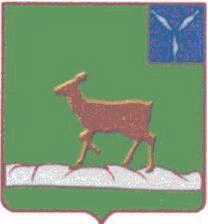 АДМИНИСТРАЦИЯИВАНТЕЕВСКОГО МУНИЦИПАЛЬНОГО РАЙОНА САРАТОВСКОЙ ОБЛАСТИПОСТАНОВЛЕНИЕс. ИвантеевкаОт 26.12.2023    №568О внесении изменений в постановление № 762 от 30.12.2019 г. "Об утверждении муниципальной программы «Комплексное развитие Ивантеевского муниципального образования Ивантеевского муниципального района Саратовской области»"В целя повышение уровня благоустройства и повышения уровня физической культуры и культурного уровня населения Федеральным законом от 06.10.2003 г. № 131-ФЗ «Об общих принципах организации местного самоуправления в Российской Федерации»,  Уставом Ивантеевского муниципального образования Ивантеевского муниципального района, администрация Ивантеевского муниципального района ПОСТАНОВЛЯЕТ:1. Внести изменения в  Постановление от 30.12.2019 № 762 Об утверждении муниципальной программы «Комплексное развитие Ивантеевского муниципального образования Ивантеевского муниципального района Саратовской области» (с учетом изм. от 18.02.2020 г. № 57;06.05.2020 г. № 144; 21.05.2020 г. № 173; 08.07.2020 г. № 236; 21.08.2020 г. № 306; 09.11.2020 г. № 424; 28.12.2020 г. № 530; 14.01.2021г. №5; 04.02.2021 г.  № 46;16.02.2021 г. № 73; 22.04.2021 г. 176; 18.08.2021 г. № 360, 06.09.2021 г. №396, 18.11.2021№ 501, 29.12.2021 № 612, 12.01.2022 № 4,№ 75 от 16.02.2022 г.,№257 от 16.06.2022г, № 410 от 26.09.2022г, № 16 от 18.01.2023г, №17 от 18.01.2023, № 229 от 14.06.2023 г, №280 от 17.07.2023,№ 337 от 28.08.2023г., №497 от 20.11.2023, №516 от 28.11.2023г.)2. Паспорт и приложения № 1, 2, 3 муниципальной программы «Комплексное развитие Ивантеевского муниципального образования Ивантеевского муниципального района Саратовской области» изложить в новой редакции.3.Контроль за исполнением настоящего постановления оставляю за собой.Глава Ивантеевского муниципального района                                                                      В.В. БасовМУНИЦИПАЛЬНАЯ ПРОГРАММА «КОМПЛЕКСНОЕ РАЗВИТИЕ ИВАНТЕЕВСКОГО МУНИЦИПАЛЬНОГО ОБРАЗОВАНИЯ ИВАНТЕЕВСКОГО МУНИЦИПАЛЬНОГО РАЙОНА САРАТОВСКОЙ ОБЛАСТИ»ПАСПОРТ МУНИЦИПАЛЬНОЙ ПРОГРАММЫ«Комплексное развитие Ивантеевского муниципального образования Ивантеевского муниципального района Саратовской области»Муниципальная программа «Комплексное развитие Ивантеевского муниципального образования Ивантеевского муниципального района Саратовской области», разработана в соответствии со ст. 14 Федерального закона № 131-ФЗ «Об общих принципах организации местного самоуправления Российской Федерации». Согласно данной статьи к вопросам местного значения, которые обязаны решать местные органы представительной и исполнительной власти, относятся вопросы обеспечения населения качественными условиями проживания, включая и благоустройство территории поселения. К вопросам местного значения в данном разделе относятся: владение, пользование и распоряжение имуществом, находящимся в муниципальной собственности поселения;  создание условий для массового отдыха жителей поселения и обустройство зоны отдыха (парка);  организация сбора и вывоза бытовых отходов и мусора;  организация благоустройства и озеленения территории поселения;использование и охрана лесных насаждений, расположенных в границах Ивантеевского муниципального образования Ивантеевского муниципального района Саратовской области;  благоустройство и содержание мест захоронения. Реализация данной муниципальной программы позволит существенно улучшить санитарную и экологическую обстановку на территории поселения, повысит привлекательность и качество проживания населения.Раздел 1. Содержание проблемы и обоснование необходимости ее решения программными методамиМуниципальная программа по комплексному развитию «Комплексное развитие Ивантеевского муниципального образования Ивантеевского муниципального района Саратовской области», разработана в соответствии с Федеральным Законом от 06.10.2003 года № 131-ФЗ «Об общих принципах организации местного самоуправления», Уставом Ивантеевского муниципального образования Ивантеевского муниципального района Саратовской области и конкретизирует целевые критерии развития благоустройства территории Ивантеевского муниципального образования Ивантеевского муниципального района.Администрация Ивантеевского муниципального района ведет целенаправленную деятельность по благоустройству поселения. Приняты ряд нормативно-правовых актов, регулирующих основные позиции, методы и способы по решению вопросов благоустройства, в части муниципальной программы «Комплексное развитие Ивантеевского муниципального образования Ивантеевского муниципального района Саратовской области», Реализация данной программы должно оказать положительное влияние на изменения в социально-трудовой сфере села в части повышения уровня и качества жизни населения. Направляемых на эти цели средств было недостаточно, решение задач по повышению уровня благоустройства села требуют значительных бюджетных расходов и сроков реализации, а их решение окажет существенное положительное влияние на социальное и экономическое благополучие общества.Опыт работы показал необходимость комплексного подхода по решению вопросов благоустройства на предыдущие годы, что является логическим продолжением выполненных работ и отражает в себе основные направления благоустройства до 2025 года.Комплексность благоустройства территории представляет собой комплекс мероприятий, направленных на создание благоприятных условий жизни, трудовой деятельности и досуга населения в границах муниципального образования, и сводится к решению следующих видов работ:создание условий для массового отдыха жителей поселения и организация обустройства мест массового отдыха населения;сохранение, использование и популяризация объектов культурного наследия(памятников истории и культуры);озеленение территории сельского поселения;организация и обустройство контейнерных площадок;ликвидация несанкционированных свалок;содержание мест захоронения.Для определения комплекса проблем, подлежащих программному решению, проведен анализ существующего положения по благоустройству поселения, определены цели, задачи и направления деятельности при осуществлении программы.Для решения проблем по благоустройству территорий Ивантеевского муниципального образования необходимо использовать программно-целевой метод. Комплексное решение проблемы окажет положительный эффект на санитарно-эпидемиологическую обстановку, предотвратит угрозу жизни и безопасности граждан, будет способствовать повышению уровня их комфортного проживания.Конкретная деятельность по выходу из сложившейся ситуации, связанная с планированием и организацией работ по вопросам улучшения благоустройства, санитарного состояния Ивантеевского муниципального образования, создания комфортных условий проживания населения, по мобилизации финансовых и организационных ресурсов, должна осуществляться в соответствии с настоящей Программой.Раздел 2. Характеристика сферы реализации программы, описание основных проблемНеобходимость обеспечения надлежащего содержания и улучшения состояния объектов благоустройства является одним из основных элементов развития поселения.Благоустройство территории поселения, включает обеспечение мер, направленных на создание здоровых и удобных условий проживания населения, формирование благоприятной среды жизнедеятельности граждан, включает ряд мероприятий по улучшению санитарно-гигиенических условий жизни, оздоровлению городской среды при помощи озеленения территории за счет устройства цветников, газонов, установки малых архитектурных форм.Проблемой благоустройства поселения является негативное отношение жителей к элементам благоустройства, низком уровне культуры поведения жителей поселения на улицах и во дворах, небрежном отношении к элементам благоустройства.Одной из проблем содержания территории поселения является нарушений Правил благоустройства Ивантеевского муниципального образования Ивантеевского муниципального района жителями поселения.В настоящее время на территории поселения фактически отсутствуют урны для сбора мусора, что приводит к загрязненности территории. На всех площадях и улицах, в садах, парках, на вокзалах, рынках, остановках городского транспорта и других местах должны быть выставлены в достаточном количестве урны. Расстояние между урнами определяется в зависимости от интенсивности использования магистрали (территории), но не более чем через 40 м на оживленных и 100 м - на малолюдных.Содержание мест захоронения является полномочием муниципального образования. В настоящее время на территории Ивантеевского муниципального района расположены 31 многоквартирный жилой дом.Основной проблемой поселения является значительное количество неблагоустроенных дворовых территорий и мест общего пользования. Данное проблемное состояние выражено отсутствием на дворовых территориях многоквартирных домов детских и спортивных площадок, скамеек для отдыха жителей, недостаточным освещением и скудным озеленением придомовых газонов. Наиболее острой проблемой дворовых территорий являются разбитые дворовые проезды, недостаточное количество автомобильных парковочных мест, ветхое состояние дровяных сараев.Проблемой в сфере благоустройства городских парков является недостаточное количество скамеек для отдыха населения, урн на территории парков. Также освещение и озеленение мест массового отдыха населения является значимой проблемой области. Кроме того, не в полной мере городская среда приспособлена к условиям доступности для инвалидов всех категорий и маломобильных групп населения. Для решения проблем по благоустройству территории поселения необходимо использовать программно-целевой метод. Комплексное решение проблемы окажет положительный эффект на санитарное состояние и улучшит внешний облик территории поселения, предотвратит угрозу жизни и безопасности граждан, будет способствовать повышению уровня их комфортного проживания.Раздел 3. Цели и задачи муниципальной программыЦелью муниципальной программы является сохранение и развитие культурного пространства образования, проведение спортивно-массовых мероприятий, улучшение качества благоустройства образования. Для достижения поставленных целей предусмотрено решение следующих задач:обеспечение чистоты, порядка и благоустройства на территории Ивантеевского муниципального образования;улучшение санитарного состояния территорий поселений;организация и содержание памятников, мест захоронений;содержание и обслуживание наружных сетей уличного освещения территории населенных пунктов, установка новых энергосберегающих фонарей;повышение оплаты труда некоторых категорий работников муниципальных учреждений;повышение общего уровня благоустройства населенных пунктов.Решение данных задач предполагается осуществлять в рамках реализации следующей подпрограммы: Подпрограмма 1 «Благоустройство».обеспечение первичных мер пожарной безопасности;защита жизни и здоровья граждан и имущества от пожаров.Решение данных задач предполагается осуществлять в рамках реализации следующей подпрограммы: Подпрограмма 2 «Обеспечение первичных мер пожарной безопасности».создание благоприятных условий для организации культурного досуга и отдыха жителей муниципального образования.Решение данной задачи предполагается осуществлять в рамках реализации следующей подпрограммы: Подпрограмма 3 «Осуществление мероприятий по организации культурного досуга жителей муниципального образования».координация и проведение на территории района единой государственной политики в сфере физической культуры и спорта, совершенствования нормативно-правового, учебно-методического и информационного обеспечения в сфере физической культуры и спорта.Решение данной задачи предполагается осуществлять в рамках реализации следующей подпрограммы: Подпрограмма 4 «Обеспечение условий для развития поселения физической культуры и массового спорта».Раздел 4. Обобщенная характеристика мер государственного регулированияМеры государственного регулирования в сфере реализации муниципальной программы не предусматриваются.Раздел 5. Внесение изменений и дополнений в ПрограммуДополнения и изменения в настоящую Программу вносятся в соответствии с Уставом Ивантеевского муниципального образования в связи с изменениями законодательства Российской Федерации и Саратовской области, а также в целях исключения или включения в Программу дополнительных положений.Внесение изменений и дополнений в Программу могут относиться к формулировкам текста, наименованию мероприятий, их стоимости и срокам реализации.Раздел 6. Характеристика Подпрограмм муниципальной ПрограммыПодпрограмма 1 «Благоустройство»Паспорт ПодпрограммыРаздел 1. Содержание проблемы и обоснование необходимости ее решения программными методамиАдминистрация Ивантеевского муниципального района ведет целенаправленную деятельность по благоустройству поселения.Реализация данной Подпрограммы должно оказать положительное влияние наизменения в социально-трудовой сфере села в части повышения уровня и качества жизни населения. Направляемых на эти цели средств было недостаточно, решениезадач по повышению уровня благоустройства села требуют значительных бюджетныхрасходов и сроков реализации, а их решение окажет существенное положительное влияниена социальное и экономическое благополучие общества.Опыт работы показал необходимость комплексного подхода по решению вопросов благоустройства на предыдущие годы, что является логическим продолжением выполненных работ и отражает в себе основные направления благоустройства до 2024 года.Комплексность благоустройства территории представляет собой комплексмероприятий, направленных на создание благоприятных условий жизни, трудовойдеятельности и досуга населения в границах муниципального образования, и сводится к решению следующих видов работ:создание условий для массового отдыха жителей поселения и организация обустройства мест массового отдыха населения;сохранение, использование и популяризация объектов культурного наследия (памятников истории и культуры);озеленение территории сельского поселения;организация и обустройство контейнерных площадок;ликвидация несанкционированных свалок;содержание мест захоронения;работы по освещению улиц.Для определения комплекса проблем, подлежащих программному решению, проведенанализ существующего положения по благоустройству поселения, определены цели, задачии направления деятельности при осуществлении Подпрограммы.Для решения проблем по благоустройству территорий Ивантеевского муниципального образования необходимоиспользовать программно-целевой метод. Комплексное решение проблемы окажетположительный эффект на санитарно-эпидемиологическую обстановку, предотвратит угрозужизни и безопасности граждан, будет способствовать повышению уровня их комфортногопроживания.Реализация данной Подпрограммы позволит существенно улучшить санитарную и экологическую обстановку на территории поселения, повысит привлекательность и качество проживания населения.Раздел 2. Цели и задачи ПодпрограммыЦелями и задачами Подпрограммы являются:повышение уровня благоустройства территории населенных пунктов Ивантеевского муниципального образования;создание благоприятных и комфортных условий для проживания и отдыха жителей поселения;осуществление мероприятий по поддержанию порядка, благоустройства, архитектурно-художественного оформления и санитарного состояния на территории муниципального образования;повышение уровня благоустройства дворовых территорий;установление единого порядка содержания территорий муниципального образования;привлечение к осуществлению мероприятий по благоустройству территорий физических и юридических лиц и повышение их ответственности за соблюдение чистоты и порядка;создание новых и обустройство существующих детских площадок малыми архитектурными формами.Раздел 3. Характеристика сферы реализации программы, описание основных проблемНеобходимость обеспечения надлежащего содержания и улучшения состояния объектов благоустройства является одним из основных элементов развития поселения.Благоустройство территории поселения, включает обеспечение мер, направленных на создание здоровых и удобных условий проживания населения, формирование благоприятной среды жизнедеятельности граждан, включает ряд мероприятий по улучшению санитарно-гигиенических условий жизни, оздоровлению городской среды при помощи озеленения территории за счет устройства цветников, газонов, установки малых архитектурных форм.Проблемой благоустройства поселения является негативное отношение жителей к элементам благоустройства, низком уровне культуры поведения жителей поселения на улицах и во дворах, небрежном отношении к элементам благоустройства.Одной из проблем содержания территории поселения является нарушений Правил благоустройства Ивантеевского муниципального образования Ивантеевского муниципального района жителями поселения.В настоящее время на территории поселения фактически отсутствуют урны для сбора мусора, что приводит к загрязненности территории. На всех площадях и улицах, в садах, парках, на вокзалах, рынках, остановках городского транспорта и других местах должны быть выставлены в достаточном количестве урны. Расстояние между урнами определяется в зависимости от интенсивности использования магистрали (территории), но не более чем через 40 м на оживленных и 100 м - на малолюдных.Содержание мест захоронения является полномочием муниципального образования. В настоящее время на территории Ивантеевского муниципального образования расположены 31 многоквартирный жилой дом.Основной проблемой поселения является значительное количество неблагоустроенных дворовых территорий и мест общего пользования. Данное проблемное состояние выражено отсутствием на дворовых территориях многоквартирных домов детских и спортивных площадок, скамеек для отдыха жителей, недостаточным освещением и скудным озеленением придомовых газонов. Наиболее острой проблемой дворовых территорий являются разбитые дворовые проезды, недостаточное количество автомобильных парковочных мест, ветхое состояние дровяных сараев.Проблемой в сфере благоустройства городских парков является недостаточное количество скамеек для отдыха населения, урн на территории парков. Также освещение и озеленение мест массового отдыха населения является значимой проблемой области. Крометого, не в полной мере городская среда приспособлена к условиям доступности для инвалидов всех категорий и маломобильных групп населения. Для решения проблем по благоустройству территории поселения необходимо использовать программно-целевой метод. Комплексное решение проблемы окажет положительный эффект на санитарное состояние и улучшит внешний облик территории поселения, предотвратит угрозу жизни и безопасности граждан, будет способствовать повышению уровня их комфортного проживания.Раздел 4. Внесение изменений и дополнений в ПодпрограммыДополнения и изменения в настоящую Подпрограмму вносятся в соответствии с Уставом Ивантеевского муниципального образования в связи с изменениями законодательства Российской Федерации и Саратовской области, а также в целях исключения или включения в Подпрограмму дополнительных положений.Внесение изменений и дополнений в Подпрограмму могут относиться к формулировкам текста, наименованию мероприятий, их стоимости и срокам реализации.Раздел 5. Финансовое обеспечение реализации муниципальной ПодпрограммыРеализация основных мероприятий Подпрограммы осуществляется за счет средств бюджета Ивантеевского муниципального образования.Общий объем финансового обеспечения подпрограммы за счет всех источников финансирования составляет 63526,8 тыс. рублей, в том числе по годам:2020 год – 10392,2 тыс. рублей;2021 год – 12093,0 тыс. рублей;2022 год – 14147,0 тыс. рублей;2023 год –12719,5 тыс. рублей;2024 год– 7095,8 тыс.рублей;2025 год- 7079,2тыс. рублей;из них:областной бюджет – 2871,7 тыс. рублей,
в том числе по годам:2020 год – 369,0 тыс. рублей;2021 год – 998,8 тыс. рублей;2022 год – 1500,0 тыс. рублей;2023 год – 0 тыс. рублей;2024 год – 3,9 тыс. рублей ;2025 год — 0 тыс. рублей;местный бюджет– 59632,3 тыс. рублей, в том числе по годам:2020 год – 9 573,2 тыс. рублей;2021 год – 10691,1 тыс. рублей;2022 год – 12509,0 тыс. рублей;2023 год – 12719,5 тыс. рублей;2024 год – 7060,3 тыс. рублей ;2025 год — 7079,2 тыс. рублей;федеральный бюджет- 31,7 тыс. рублей, в том числе по годам:2020 год — 0 тыс. рублей;2021 год — 0 тыс. рублей;2022 год — 0 тыс. рублей;2023 год — 0 тыс. рублей;2024 год — 31,7тыс. рублей;2025 год — 0 тыс. рублей;внебюджетные источники – 991,1тыс. рублей, в том числе:2020 год – 450 тыс. рублей;2021 год – 403,1 тыс. рублей;2022 год – 138,0 тыс. рублей;2023 год – 0 тыс. рублей;2024 год – 0тыс. Рублей;2025 год — 0 тыс. рублей;Объем финансовых ресурсов из средств бюджета муниципального образования на реализацию мероприятий программы подлежит уточнению при формировании проектов бюджета на очередной финансовой год и плановый период в порядке, установленном Правительством области.Сведения об объемах и источниках финансового обеспечения программы приведены в приложении № 3 к программе.Подпрограмма 2 «Обеспечение первичных мер пожарной безопасности»Паспорт ПодпрограммыРаздел 1. Содержание проблемы и обоснование необходимости ее решения программными методамиНа территории Ивантеевского муниципального образования Ивантеевского муниципального района Саратовской области угроза возникновения пожаров продолжает оставаться довольно высокой.Пожары и связанные с ними чрезвычайные ситуации, а также их последствия являются важными факторами, негативно влияющими на состояние социально-экономической обстановки в Ивантеевском муниципальном образовании Ивантеевского муниципального района Саратовской области (далее по тексту - муниципальное образование).К числу объективных причин, обуславливающих крайнюю напряженность оперативной обстановки с пожарами в жилом секторе, следует отнести высокую степень изношенности жилищного фонда, отсутствие экономических возможностей поддержания противопожарного состояния зданий, низкую обеспеченность жилых зданий средствами обнаружения пожара и оповещения о нем, а также современными первичными средствами пожаротушения.Анализ причин, от которых возникают пожары и гибнут люди, убедительно показывает, что предупредить их можно, опираясь на организацию первичных мер пожарной безопасности. Одно из основных мероприятий: обустройство минерализованной полосы вдоль населенных пунктов.В соответствии с Федеральным законом от 21.12.1994 N 69-ФЗ "О пожарной безопасности" и Федеральным законом от 22.07.2008 N 123-ФЗ "Технический регламент о требованиях пожарной безопасности" обеспечение первичных мер пожарной безопасности предполагает:- разработку и реализацию мер пожарной безопасности для муниципального образования;- включение мероприятий по обеспечению пожарной безопасности в планы, схемы и программы развития территорий муниципального образования;- разработку и организацию выполнения муниципальных программ по вопросам обеспечения пожарной безопасности;- обустройство минерализованной полосы вдоль населенных пунктов и кладбищ.Мероприятия, разработанные в рамках настоящей Подпрограммы, позволят более эффективно решать вопросы предупреждения и тушения пожаров на территории муниципального образования.Раздел 2. Цели и задачи Подпрограммы Целями Подпрограммы являются:- повышение уровня пожарной безопасности, обеспечение оперативного реагирования на угрозы возникновения пожаров;- снижение риска пожаров до социально приемлемого уровня.В рамках Подпрограммы должны быть решены основные задачи:- защита жизни и здоровья граждан и имущества от пожаров;- своевременное оповещение граждан о пожаре.Раздел 4. Внесение изменений и дополнений в ПодпрограммыДополнения и изменения в настоящую Подпрограмму вносятся в соответствии с Уставом Ивантеевского муниципального образования в связи с изменениями законодательства Российской Федерации и Саратовской области, а также в целях исключения или включения в Подпрограмму дополнительных положений.Внесение изменений и дополнений в Подпрограмму могут относиться к формулировкам текста, наименованию мероприятий, их стоимости и срокам реализации.Раздел 5. Финансовое обеспечение реализации муниципальной ПодпрограммыРеализация основных мероприятий Подпрограммы осуществляется за счет средств бюджета Ивантеевского муниципального образования. Общий объем средств, направленных на реализацию подпрограммных мероприятий, составляет 185,7 тыс. руб., в том числе по годам:2020 год – 25 тыс. рублей;2021 год – 30 тыс. рублей;2022 год – 0 тыс. рублей;2023 год – 73,5 тыс. рублей;2024 год – 28,5 тыс. рублей2025 год — 28,7 тыс. рублей;из них:местный бюджет 185,7 тыс. рублей, в том числе по годам:2020 год – 25 тыс. рублей;2021 год – 30 тыс. рублей;2022 год – 0 тыс. рублей;2023 год –73,5  тыс. рублей;2024 год – 28,5 тыс. рублей2025 год — 28,7 тыс. рублей;Объем финансовых ресурсов из средств бюджета муниципального образования на реализацию мероприятий программы подлежит уточнению при формировании проектов бюджета на очередной финансовой год и плановый период в порядке, установленном Правительством области.Сведения об объемах и источниках финансового обеспечения программы приведены в приложении № 3 к программе.Подпрограмма 3«Осуществление мероприятий по организации культурного досуга жителей муниципального образованияПаспорт подпрограммыРаздел 1. Содержание проблемы и обоснование необходимости ее решения программными методамиВ настоящее время на территории Ивантеевского муниципального образования существует дефицит на рынке услуг в социально-культурной сфере, культурного досуга и отдыха жителей села. В ходе реализации Подпрограммыпроизойдет увеличение обеспечения конституционного права граждан на участие в культурной жизни села, удовлетворение общественных потребностей в сохранении и развитии традиционной народной культуры, организации культурного досуга и отдыха жителей села. Раздел 2. Цели и задачи ПодпрограммыЦелью Подпрограммыявляется сохранение и развитие культурного пространства муниципального образования. Для достижения поставленной цели предусмотрено решение следующих задач:- создание благоприятных условий для организации культурного досуга и отдыха жителей муниципального образования.Раздел 3. Прогноз конечных результатов Подпрограммы,сроки и этапы реализации ПодпрограммыОсновными ожидаемыми результатами реализации Подпрограммыдолжны стать:-  Повышение культурного уровня и формирование ценностных ориентиров населения;- Формирование культурной среды, отвечающей растущим потребностям личности и общества.Раздел 4. Внесение изменений и дополнений в ПодпрограммыДополнения и изменения в настоящую Подпрограмму вносятся в соответствии с Уставом Ивантеевского муниципального образования в связи с изменениями законодательства Российской Федерации и Саратовской области, а также в целях исключения или включения в Подпрограмму дополнительных положений.Внесение изменений и дополнений в Подпрограмму могут относиться к формулировкам текста, наименованию мероприятий, их стоимости и срокам реализации.Раздел 5. Финансовое обеспечение реализациимуниципальнойПодпрограммыРеализация основных мероприятий Подпрограммыосуществляется за счет средств бюджета Ивантеевского муниципального образования.Общий объем финансирования Подпрограммысоставляет 209,7 тыс. рублей- в том числе по годам:2020 год – 124 тыс. рублей;2021 год – 0 тыс. рублей;2022 год – 0 тыс. рублей;2023 год – 0 тыс. рублей;2024 год – 42,7 тыс. рублей ;2025 год — 43,0 тыс. рублей;из них: местный бюджет 209,7 тыс. рублей, в том числе по годам:2020 год – 124 тыс. рублей;2021 год – 0 тыс. рублей;2022 год – 0 тыс. рублей;2023 год – 0 тыс. рублей;2024 год – 42,7 тыс. рублей ;2025 год — 43,0 тыс. рублей;Объем финансовых ресурсов из средств бюджета муниципального образования на реализацию мероприятий программы подлежит уточнению при формировании проектов бюджета на очередной финансовой год и плановый период в порядке, установленном Правительством области.Сведения об объемах и источниках финансового обеспечения программы приведены в приложении № 3 к программе.Подпрограмма 4 «Обеспечение условий для развития на территории поселения физической культуры и массового спорта»Паспорт подпрограммыРаздел 1. Содержание проблемы и обоснование необходимости ее решения программными методамиПодпрограмма«Осуществление мероприятий по организации культурного досуга жителей муниципального образования»охватывает все основные направления районной политики в сфере физической культуры и спорта и является логичным продолжением государственной программы Саратовской области«Развитие физической культуры, спорта, туризма и молодежной политики».Развитие физической культуры и спорта является одним из приоритетных направлений социально-экономической политики Ивантеевского муниципального образования.По состоянию на начало 2020 года на территории муниципального образования имеется 21 спортивное сооружение, в том числе:спортивных залов – 4;детских спортивных площадок – 9;плоскостных  спортсооружений – 4 (в т.ч футбольных полей – 1);физкультурно-оздоровительный комплекс – 1;В с. Ивантеевка действует два учреждения дополнительного образования, где развиваются следующие виды спорта: самбо, водное поло, баскетбол, футбол, волейбол, лыжные гонки, спортивный туризм.Успешное развитие физической культуры и массового спорта имеет приоритетное значение для укрепления здоровья граждан и повышения качества их жизни и, в связи с этим, является одним из ключевых факторов, обеспечивающих устойчивое социально-экономическое развитие поселения. Поставлена задача по увеличению доли граждан, систематически занимающихся физической культурой и спортом. Для ее достижения предусмотрено:- совершенствование системы физкультурно-спортивного воспитания населения, а также его различных категорий и групп, в том числе в образовательных учреждениях;- повышение эффективности пропаганды физической культуры и спорта как важнейшей составляющей здорового образа жизни;-развитие инфраструктуры сферы физической культуры и спорта;- совершенствование финансового обеспечения физкультурно-спортивной деятельности.Раздел 2. Цели и задачи ПодпрограммыЦелью данной Подпрограммы является привлечение к занятиям физической культурой и спортом максимального количества граждан Ивантеевского муниципального образования, пропаганда здорового образа жизни.Достижение данной цели будет обеспечиваться решением следующих основных задач: вовлечение населения в занятия физической культурой и массовым спортом и приобщение их к здоровому образу жизни.Эффективность реализации мероприятий, предусмотренных Подпрограммой, вытекает из ожидаемых в ходе ее выполнения результатов. Важнейшим результатом реализации Подпрограммы станет:- увеличение численности населения, занимающегося физической культурой и спортом и ведущего здоровый образ жизни. Соответственно, увеличение численности занимающихся физической культурой и спортом позволит сэкономить средства, затрачиваемые на лечение заболеваний.Реализация программы с 2020 по 2025 годы позволит провести необходимую информационно-образовательную и практическую работу по формированию привлекательности имиджа здорового образа жизни среди населения, в частности среди детей, подростков и молодежи.Раздел 3. Методика оценки эффективности ПодпрограммыОценка эффективности Подпрограммы будет осуществляться путем ежегодного сопоставления:1) фактических (в сопоставимых условиях) и планируемых значений целевых показателей муниципальной программы (целевой параметр - 100%);2) фактических (в сопоставимых условиях) и планируемых объемов расходов местного бюджета на реализацию программы  и ее основных мероприятий (целевой параметр не менее 95%);3) числа выполненных и планируемых мероприятий плана реализации программы  (целевой параметр - 100%).Раздел 4. Внесение изменений и дополнений в ПодпрограммыДополнения и изменения в настоящую Подпрограмму вносятся в соответствии с Уставом Ивантеевского муниципального образования в связи с изменениями законодательства Российской Федерации и Саратовской области, а также в целях исключения или включения в Подпрограмму дополнительных положений.Внесение изменений и дополнений в Подпрограмму могут относиться к формулировкам текста, наименованию мероприятий, их стоимости и срокам реализации.Раздел 5. Финансовое обеспечение реализации ПодпрограммыРеализация основных мероприятий Подпрограммыосуществляется за счет средств бюджета муниципального образования.Общий объем финансирования Программы составляет 90 тыс. рублей, в том числе по годам:2020 год – 70 тыс. рублей;2021 год – 0 тыс. рублей;2022 год – 10 тыс. рублей;2023 год – 0 тыс. рублей;2024 год – 10 тыс. рублей ;2025 год — 10 тыс. рублей.из них: местный бюджет 90 тыс. рублей, в том числе по годам:2020 год – 70 тыс. рублей;2021 год – 0 тыс. рублей;2022 год – 0 тыс. рублей;2023 год – 0 тыс. рублей;2024 год – 10 тыс. рублей;2025 год — 10 тыс. рублей.Объем финансовых ресурсов из средств бюджета муниципального образования на реализацию мероприятий программы подлежит уточнению при формировании проектов бюджета на очередной финансовой год и плановый период в порядке, установленном Правительством области.Сведения об объемах и источниках финансового обеспечения программы приведены в приложении № 3 к программе.Подпрограмма 5 «Развитие автомобильных дорог общего пользованияместного значения в границах населенных пунктов Ивантеевскогомуниципального образования»Паспорт программы1.Характеристика текущего состоянияПротяженность автомобильных дорог общего пользования местного значения в поселении составляет 34 километра. Постоянные жалобы жителей на неудовлетворительное состояние улично-дорожной сети заставляют серьезно подойти к решению данной проблемы. На порядок возросло количество автомобилей, находящихся в собственности жителей, возрос автомобилепоток, в том числе тяжеловесного транспорта, что в значительной степени сказалось на состоянии улично-дорожной сети на территории поселения. Проблема ремонта содержания улично-дорожной сети, на территории поселения сейчас стоит очень остро и требует значительных материальных затрат. Анализ проблем, связанных с неудовлетворительным состоянием улично-дорожной сети, на территории поселения, показывает необходимость комплексного подхода к их решению, что предполагает использование программного метода. 2.Основные показатели и анализ социальных, финансово-экономических и прочих рисков реализации муниципальной подпрограммыВажное значение для успешной реализации муниципальной программы имеет прогнозирование возможных рисков, связанных с достижением основных целей, решением задач муниципальной программы, оценка их масштабов и последствий, а также формирование системы мер по их предотвращению. В рамках реализации муниципальной программы могут быть выделены определенные риски ее реализации. Правовые риски связаны с изменением федерального законодательства, задержкой формирования нормативной правовой базы, необходимой для эффективной реализации муниципальной программы. Это может привести к существенному увеличению планируемых сроков или изменению условий реализации мероприятий муниципальной программы. Для минимизации воздействия данной группы рисков планируется проводить мониторинг планируемых изменений в федеральном законодательстве в соответствующих сферах. Финансовые риски связаны с возникновением бюджетного дефицита и недостаточным вследствие этого уровнем бюджетного финансирования, секвестированием бюджетных расходов. Способами ограничения финансовых рисков выступают следующие меры: ежегодное уточнение объемов финансовых средств, предусмотренных на реализацию мероприятий муниципальной программы, в зависимости от достигнутых результатов; определение приоритетов для первоочередного финансирования; привлечение внебюджетного финансирования. Раздел 3. Содержание проблемы и обоснование необходимости ее решения программными методамиВ настоящее время проблемы, связанные с обеспечением безопасности дорожного движения, по-прежнему актуальны и требуют незамедлительного решения.Учитывая высокую социально-экономическую значимость поставленных задач, связанных с обеспечением безопасности дорожного движения, их эффективное решение возможно только при активной государственной поддержке.Утверждение подпрограммы в конечном итоге позволит обеспечить успешную реализацию политики, направленной на сокращение ДТП и количества лиц, погибших и пострадавших в их результате, что повлечет за собой сокращение экономического ущерба от автомобильных аварий и социальную стабильность в обществе, как в настоящее время, так и в обозримом будущем.Раздел 4. Цели и задачи ПодпрограммыЦель подпрограммы – совершенствование улично-дорожной сети поселения, способствующее созданию благоприятных условий развития транспортной инфраструктуры, повышению уровня жизни населения и обеспечению безопасности дорожного движения. Для достижения поставленной цели необходимо решать основные задачи Программы: Обеспечение комплексного развития транспортной инфраструктуры поселения. Приведение автомобильных дорог к техническому уровню в соответствии с градостроительными и экологическими требованиями, потребностями экономики и населения. В рамках решения данной задачи проанализировано состояние существующих автомобильных дорог, выявлены проблемные улицы, дороги, определены взаимоувязанные первоочередные мероприятия, направленные на совершенствование транспортной инфраструктуры поселения в целом. Основным результатом решения данной задачи будет являться обеспечение безопасного дорожного движения в любое время года. В целях решения данной задачи необходимо реализовать мероприятия, связанные, прежде всего, с ремонтом автомобильных дорог общего пользования местного значения, пешеходных переходов, что позволит повысить уровень безопасности дорожного движения, снизит количество ДТП и пострадавших на дорогах. Достижение цели и решение задач Программы осуществляются путем скоординированного выполнения взаимоувязанных по срокам, ресурсам, источникам финансового обеспечения мероприятий Подпрограммы.Раздел 5. Прогноз конечных результатов Подпрограммы, сроки и этапы реализации Основными ожидаемыми результатами реализации Подпрограммы должны стать:- уменьшение к 2024 году доли протяженности автомобильных дорог общего пользования муниципального значения, не отвечающих нормативным требованиям, в общей протяженности автомобильных дорог общего пользования муниципального значения на 0,4 процента, муниципальная программа реализуется в один этап, с 2022 — 2025 годы.Раздел  6. Финансовое обеспечение реализации муниципальной ПодпрограммыРеализация основных мероприятий Подпрограммы осуществляется за счет средств областного и местного бюджетов.Общий объем финансирования Программы составляет 38389,8 тыс. рублей, в том числе по годам:2020 год – 0 тыс. рублей;2021 год – 0 тыс. рублей;2022 год – 18018,9 тыс. рублей;2023 год – 16716,0тыс. рублей;2024 год – 1795,1 тыс. рублей ;2025 год —  1859,8 тыс. рублей.из них: местный бюджет 6922,8 тыс. рублей, в том числе по годам:2020 год – 0 тыс. рублей;2021 год – 0 тыс. рублей;2022 год – 2085,9 тыс. рублей;2023 год – 1182,0тыс. рублей;2024 год – 1795,1 тыс. рублей ;2025 год — 1859,8 тыс. рублей.из них: областной бюджет 31467,0 тыс. рублей, в том числе по годам:2020 год – 0 тыс. рублей;2021 год – 0 тыс. рублей;2022 год – 15933 тыс. рублей;2023 год – 15534 тыс. рублей;2024 год – 0 тыс. рублей;2025 год — 0 тыс. рублей.Объем финансовых ресурсов из средств областного бюджета   на реализацию мероприятий программы подлежит уточнению при формировании проектов бюджета на очередной финансовой год и плановый период в порядке, установленном Правительством области.Раздел 7. Перечень улично-дорожной сети внутрипоселковых дорог Ивантеевского муниципального образования Ивантеевского муниципального района Саратовской области                         Подпрограмма 6 "Повышение качества водоснабжения и водоотведения"Паспорт подпрограммыРаздел 1. Содержание проблемы и обоснование необходимости ее решения программными методамиПодпрограмма«Повышение качества водоснабжения и водоотведения" является приоритетным направлением  развития водохозяйственного комплекса в долгосрочной перстпективе совершенствования технологии подготовки питьевой воды, реконструкция водопроводных сооружений, внедрение новых технологий водоочистки.Решение проблем обеспечения жителей пос. Мирный Ивантеевского муниципального образования качественной питьевой водой, рационального использования водных объектов, охраны окружающей среды и обеспечения экологической безопасности требует консолидированных действий государственных структур, органов местного самоуправления, жителей поселения. Большинство систем водоснабжения не имеет необходимых сооружений и технологического оборудования для улучшения качества воды. Раздел 2. Цели и задачи ПодпрограммыЦелью данной Подпрограммы является обеспечение населения питьевой водой, соответствующей требованиям безопасности и безвредности, установленным санитарно-эпидемиологическими правилами;в соответствии с поставленной целью необходимо решить следующие задачи:- осуществление мер по повышению качества питьевой воды в системах водоснабжения за счет ремонта уличной водопроводной сети;- проведение мероприятий по сокращению потерь воды в системах водоснабжения.Раздел 3. Сроки реализации подпрограммыРеализация подпрограммы будет осуществляться в течении 2023 года. Выделение отдельных этапов реализации не предполагается.Раздел 4. Описание мероприятий и целевых показателей их выполненияОсновным мероприятием подпрограммы «Повышение качества водоснабжения и водоотведения в Ивантеевском муниципальном образовании на период 2023 года» является ремонт объектов водоснабжения и водоотведения, которое направлено на сокращение потерь воды и обеспечение населения бесперебойным водоснабжением.Сведения о целевых показателях подпрограммы муниципальной программы приведены в приложении N1 к муниципальной программе. Перечень основных мероприятий подпрограммы представлен в приложении N 2 к муниципальной программе.Раздел 5. Финансовое обеспечение реализации ПодпрограммыРеализация основных мероприятий Подпрограммы осуществляется за счет средств бюджета муниципального образования.Общий объем финансирования Программы составляет 85,8 тыс. рублей:2023 год – 85,8 тыс. рублей;из них: местный бюджет 85,8 тыс. рублей2023 год – 85,8 тыс. рублей;Объем финансовых ресурсов из средств бюджета муниципального образования на реализацию мероприятий программы подлежит уточнению при формировании проектов бюджета на очередной финансовой год и плановый период в порядке, установленном Правительством области.Сведения об объемах и источниках финансового обеспечения программы приведены в приложении № 3 к программе.Верно:И.о. управляющей делами администрацииИвантеевского муниципального района     				Н.Е. КузнецоваПриложение 1 к муниципальной Программе«Комплексное развитие Ивантеевскогомуниципального образования Ивантеевскогомуниципального района Саратовской области»Сведения о целевых показателях муниципальной программы«Комплексное развитие Ивантеевского муниципального образования Ивантеевского муниципального района»Верно:И.о. управляющей делами администрацииИвантеевского муниципального района     			                                            	                                                Н.Е. КузнецоваПриложение 2 к муниципальной Программе«Комплексное развитие Ивантеевскогомуниципального образования Ивантеевскогомуниципального района Саратовской области»Перечень основных мероприятий муниципальной Программы«Комплексное развитие Ивантеевского муниципального образования Ивантеевского муниципального района Саратовской области»Верно:И. о. правляющей делами администрацииИвантеевского муниципального района                             						                Н.Е. КузнецоваПриложение 3 к муниципальной Программе«Комплексное развитие Ивантеевскогомуниципального образования Ивантеевскогомуниципального района Саратовской области»Система мероприятийПрограммы «Комплексное развитие Ивантеевского муниципального образования Ивантеевского муниципального района Саратовской области»И. о. управляющей делами администрацииИвантеевского муниципального района                             									            Н.Е. КузнецоваНаименование программыМуниципальная программа «Комплексное развитие Ивантеевского муниципального образования Ивантеевского муниципального района Саратовской области»Основания для разработки программы- Федеральный закон от 06.10.2003 №131-ФЗ «Об общих принципах организации местного самоуправления в Российской федерации»- Устав Ивантеевского муниципального образования Ивантеевского муниципального районаМуниципальный заказчик программыАдминистрация Ивантеевского муниципального района Саратовской областиРазработчик ПрограммыАдминистрация Ивантеевского муниципального района Саратовской областиИсполнители мероприятий ПрограммыАдминистрация Ивантеевского муниципального района Саратовской областиОсновные задачи Программы- обеспечение чистоты, порядка и благоустройства на территории Ивантеевского муниципального района;- улучшение санитарного состояния территорий поселений;- обеспечение первичных мер пожарной безопасности;- организация и содержание памятников, мест захоронений;- содержание и обслуживание наружных сетей уличного освещения территории населенных пунктов, установка новых энергосберегающих фонарей;- строительство детских и спортивных площадок;- развитие улично-дорожной сети;- повышение оплаты труда некоторых категорий работников муниципальных учреждений;- повышение общего уровня благоустройства населенных пунктов;- защита жизни и здоровья граждан и имущества от пожаров;- создание благоприятных условий для организации культурного досуга и отдыха жителей муниципального образования;- координация и проведение на территории района единой государственной политики в сфере физической культуры и спорта, совершенствования нормативно-правового, учебно-методического и информационного обеспечения в сфере физической культуры и спорта;-проведение мероприятий по сокращению потерь воды в системах водоснабжения.Основные цели Программы- создание условий для массового отдыха жителей населенных пунктов и организация обустройства мест массового отдыха населения;- улучшение состояния дорожного полотна автомобильных дорогобщего пользования;- благоустройство территорий населенных пунктов для обеспечения достойного и комфортного проживания населения, развитие социальной инфраструктуры, отвечающей потребностям жителей населенных пунктов;- развитие массовой физической культуры и спорта;- обеспечение санитарно-гигиенической и экологическойбезопасности территории Ивантеевского муниципального образования;- обеспечение благоприятных условий для деловой и жилойзастройки территории муниципального образования;- повышение инвестиционной и эстетической привлекательностипоселения;- улучшение жилищных условий молодых семей;- совершенствование организации и содержании мест захоронения;- повышение уровня летней занятости молодежи и детей, иобеспечение их доходности;- повышение уровня занятости местного населения, сохранение исоздание новых рабочих мест;- повышение оплаты труда работников муниципальных учреждений, полностью отработавших за месяц норму рабочего времени выполнивших норму труда, занятых на полную ставку с 1 января 2019 года на 5 процентов сверх индексации на прогнозный уровень инфляции;- организация взаимодействия между организациями, учреждениями, собственниками земельных участков при решении вопросов благоустройства территории поселения;- выработка и реализация комплексного подхода благоустройстватерритории поселения;- формирование у жителей патриотического и экологическогообразования, привитие любви и уважения к своему поселку, ксоблюдению чистоты и порядка на территории Ивантеевского муниципального образовании;- снижение риска пожаров до социально приемлемого уровня;- сохранение и развитие культурного пространства муниципального образования;- пропаганда здорового образа жизни среди населения района, массового спорта, вовлечение в активные занятия физической культуры и спорта различных возрастных и социальных категорий населения области, повышение уровня подготовки спортсменов;- обеспечение населения питьевой водой, соответствующей требованиям безопасности и безвредности, установленным санитарно-эпидемиологическими правилами.Сроки реализацииПрограммы2020 – 2025 годыОбъемы и источники финансирования ПрограммыОбщий объем финансового обеспечения программы за счет всех источников финансирования составляет 102487,8. рублей, в том числе по годам:2020 год – 10611,2 тыс. рублей;2021 год – 12123,0 тыс. рублей;2022 год – 32165,9 тыс. рублей;2023 год –29594,8тыс. рублей;2024 год– 8972,1 тыс.рублей;2025 год- 9020,7 тыс. рублей;из них:областной бюджет – 34338,7 тыс. рублей,
в том числе по годам:2020 год – 369,0 тыс. рублей;2021 год – 998,8 тыс. рублей;2022 год – 17433,0 тыс. рублей;2023 год – 15534,0 тыс. рублей;2024 год – 3,9 тыс. рублей ;2025 год — 0 тыс. рублей;местный бюджет–67126,3,6тыс. рублей,в том числе по годам:2020 год – 9 792,2 тыс. рублей;2021 год – 10721,1 тыс. рублей;2022 год – 14594,9 тыс. рублей;2023 год – 14060,8тыс. рублей;2024 год – 8936,6 тыс. рублей ;2025 год — 9020,7 тыс. рублей;федеральный бюджет- 31,7 тыс. рублей,в том числе по годам:2020 год — 0 тыс. рублей;2021 год — 0 тыс. рублей;2022 год — 0 тыс. рублей;2023 год — 0 тыс. рублей;2024 год — 31,7 тыс. рублей;2025 год — 0 тыс. рублей;внебюджетные источники – 991,1тыс.рублей, в том числе:2020 год – 450 тыс. рублей;2021 год – 403,1 тыс. рублей;2022 год – 138,0 тыс. рублей;2023 год – 0 тыс. рублей;2024 год – 0тыс. Рублей;2025 год — 0 тыс. рублей;По подпрограммам:подпрограмма 1 «Благоустройство» – 63526,8тыс. руб.;подпрограмма 2 «Организация первичных мер пожарной безопасности» – 185,7 тыс. руб.;подпрограмма 3 «Осуществление мероприятий по организации культурного досуга жителей муниципального образования» - 209,7 тыс. руб.;подпрограмма 4 «Обеспечение условий для развития на территории поселения физической культуры и массового спорта» - 90тыс.руб.;подпрограмма 5 «Развитие автомобильных дорог общего пользования местного значения в границах населенных пунктов Ивантеевского муниципального образования» - 38389,8 тыс. руб.подпрограмма 6 «Повышение качества водоснабжения и водоотведения» - 85,8 тыс. рублей.Ожидаемые конечные результаты реализацииПрограммы- изменение внешнего вида населенных пунктов и территорий общего пользования;- увеличение уровня озеленения территории населенных пунктов;- улучшение состояния территории кладбища;- ликвидация несанкционированных свалок;- улучшение качества жизни и отдыха жителей поселения, созданиеблагоприятных условий, обеспечивающих возможность комфортного проживания на территории Ивантеевского муниципального образования;- качественное содержание дорог муниципального образования;- улучшение санитарного и экологического состояния территориипоселения.- формированию привлекательности имиджа здорового образа жизни среди населения, в частности среди детей, подростков и молодежи;- увеличение численности населения, занимающегося физической культурой и спортом и ведущего здоровый образ жизни;- повышение культурного уровня и формирование ценностных ориентиров населения;- формирование культурной среды, отвечающей растущим потребностям личности и общества;- снижение количества пожаров, гибели и травматизма людей при пожарах, достигаемое за счет качественного обеспечения органом местного самоуправления первичных мер пожарной безопасности;- улучшение качества предоставления коммунальных услуг населению.Система организации контроля над реализациейПрограммыКонтроль за ходом реализации Программы осуществляет Администрация Ивантеевского муниципального района в соответствии с ее полномочиями, установленными федеральным иобластным законодательствомНаименование ПодпрограммыПрограмма 1 «Благоустройство»Основания для разработки Подпрограммы- Федеральный закон от 06.10.2003 №131-ФЗ «Об общихпринципахорганизации местного самоуправления в Российской федерации»- Устав Ивантеевского муниципального образования Ивантеевского муниципального районаМуниципальный заказчик ПодпрограммыАдминистрация Ивантеевского муниципального района Саратовской областиРазработчик ПодпрограммыАдминистрация Ивантеевского муниципального района Саратовской областиИсполнители мероприятий ПодпрограммыАдминистрация Ивантеевского муниципального района Саратовской областиОсновные задачи Подпрограммы- обеспечение чистоты, порядка и благоустройства на территории Ивантеевского муниципального образования;- улучшение санитарного состояния территорий поселений;- обеспечение первичных мер пожарной безопасности;- организация и содержание памятников, мест захоронений;- содержание и обслуживание наружных сетей уличного освещения территории населенных пунктов, установка новых энергосберегающих фонарей;- строительство детских и спортивных площадок;- развитие улично-дорожной сети;- повышение общего уровня благоустройства населенных пунктов;Основные цели Подпрограммы- создание условий для массового отдыха жителей населенных пунктов и организация обустройства мест массового отдыха населения;- улучшение состояния дорожного полотна автомобильных дорогобщего пользования;- благоустройство территорий населенных пунктов для обеспечениядостойного и комфортного проживания населения, развитиесоциальной инфраструктуры, отвечающей потребностям жителейнаселенных пунктов;- обеспечение санитарно-гигиенической и экологическойбезопасности территории Ивантеевского муниципального образования;- обеспечение благоприятных условий для деловой и жилойзастройки территории муниципального образования;- улучшение жилищных условий молодых семей;- совершенствование организации и содержании мест захоронения;- повышение уровня летней занятости молодежи и детей, иобеспечение их доходности;- повышение уровня занятости местного населения, сохранение исоздание новых рабочих мест;учреждениями, собственниками земельных участков при решении вопросовблагоустройства территории поселения;- выработка и реализация комплексного подхода благоустройстватерритории поселения;- формирование у жителей патриотического и экологическогообразования, привитие любви и уважения к своему поселку, ксоблюдению чистоты и порядка на территории Ивантеевского муниципального образовании;Сроки реализацииПодпрограммы2020 – 2025 годыОбъемы и источники финансирования ПодпрограммыОбщий объем финансового обеспечения подпрограммы за счет всех источников финансирования составляет 63526,8 тыс. рублей, в том числе по годам:2020 год – 10392,2 тыс. рублей;2021 год – 12093,0 тыс. рублей;2022 год – 14147,0 тыс. рублей;2023 год –12719,5тыс. рублей;2024 год– 7095,8 тыс.рублей;2025 год- 7079,2тыс. рублей;из них:областной бюджет – 2871,7 тыс. рублей,
в том числе по годам:2020 год – 369,0 тыс. рублей;2021 год – 998,8 тыс. рублей;2022 год – 1500,0 тыс. рублей;2023 год – 0 тыс. рублей;2024 год – 3,9 тыс. рублей ;2025 год — 0 тыс. рублей;местный бюджет– 59632,3тыс. рублей, в том числе по годам:2020 год – 9 573,2 тыс. рублей;2021 год – 10691,1 тыс. рублей;2022 год – 12509,0 тыс. рублей;2023 год – 12719,5 тыс. рублей;2024 год – 7060,3 тыс. рублей ;2025 год — 7079,2 тыс. рублей;федеральный бюджет- 31,7 тыс. рублей, в том числе по годам:2020 год — 0 тыс. рублей;2021 год — 0 тыс. рублей;2022 год — 0 тыс. рублей;2023 год — 0 тыс. рублей;2024 год — 31,7тыс. рублей;2025 год — 0 тыс. рублей;внебюджетные источники – 991,1тыс. рублей, в том числе:2020 год – 450 тыс. рублей;2021 год – 403,1 тыс. рублей;2022 год – 138,0 тыс. рублей;2023 год – 0 тыс. рублей;2024 год – 0тыс. Рублей;2025 год — 0 тыс. рублей;Ожидаемые конечные результаты реализацииПодпрограммы- изменение внешнего вида населенных пунктов и территорий общегопользования;- увеличение уровня озеленения территории населенных пунктов;- улучшение состояния территории кладбища;- ликвидация несанкционированных свалок;- улучшение качества жизни и отдыха жителей поселения, созданиеблагоприятных условий, обеспечивающих возможность комфортного проживания на территории Ивантеевского муниципального образования;- качественное содержание дорог муниципального образования;- улучшение санитарного и экологического состояния территориипоселения.- формированию привлекательности имиджа здорового образа жизни среди населения, в частности среди детей, подростков и молодежи;- увеличение численности населения, занимающегося физической культурой и спортом и ведущего здоровый образ жизни;- повышение культурного уровня и формирование ценностных ориентиров населения;- формирование культурной среды, отвечающей растущим потребностям личности и общества;Система организации контроля над реализациейПодпрограммыКонтроль за ходом реализации Программы осуществляет Администрация Ивантеевского муниципального района в соответствии с ее полномочиями, установленными федеральным иобластным законодательствомНаименование ПодпрограммыПодпрограмма 2 «Обеспечение первичных мер пожарной»Основание для разработки ПодпрограммыБюджетный кодекс Российской Федерации;Федеральный закон от 06.10.2003 N 131-ФЗ "Об общих принципах организации местного самоуправления в Российской Федерации";Федеральный закон от 21.12.1994 N 69-ФЗ "О пожарной безопасности";Федеральный закон от 22.07.2008 N 123-ФЗ "Технический регламент о требованиях пожарной безопасности";Устав Ивантеевского муниципального образования Ивантеевского муниципального района Саратовской области.Заказчик ПодпрограммыАдминистрация Ивантеевского муниципального районаРазработчик ПодпрограммыАдминистрация Ивантеевского муниципального районаОтветственный исполнитель ПодпрограммыАдминистрация Ивантеевского муниципального района, Отдел по делам ГО и ЧССоисполнитель ПодпрограммыСпециализированные организации (по согласованию)Цели и задачи ПодпрограммыЦелями Подпрограммы являются:- повышение уровня пожарной безопасности, обеспечение оперативного реагирования на угрозы возникновения пожаров;- снижение риска пожаров до социально приемлемого уровня.Задачами Программы являются:- защита жизни и здоровья граждан и имущества от пожаров;- своевременное оповещение граждан о пожаре.Сроки реализации Подпрограммы2020 - 2025 годыОбъем и источники финансирования ПодпрограммыОбщий объем средств, направленных на реализацию подпрограммных мероприятий, составляет 185,7 тыс. руб., в том числе по годам:2020 год – 25 тыс. рублей;2021 год – 30 тыс. рублей;2022 год – 0 тыс. рублей;2023 год – 73,5 тыс. рублей;2024 год – 28,5 тыс. рублей2025 год — 28,7 тыс. рублей;из них:местный бюджет 185,7 тыс. рублей, в том числе по годам:2020 год – 25 тыс. рублей;2021 год – 30 тыс. рублей;2022 год – 0 тыс. рублей;2023 год –73,5  тыс. рублей;2024 год – 28,5 тыс. рублей2025 год — 28,7 тыс. рублей;Управление реализацией Подпрограммы и контроль ее выполненияУправление и контроль над реализацией Подпрограммы осуществляет глава Ивантеевского муниципального района.Ожидаемые конечные результаты Подпрограммы и показатели эффективностиСнижение количества пожаров, гибели и травматизма людей при пожарах, достигаемое за счет качественного обеспечения органом местного самоуправления первичных мер пожарной безопасностиНазвание 
ПодпрограммыПодпрограмма «Осуществление мероприятий по организации культурного досуга жителей муниципального образования»Срок реализации 
Подпрограммы2020-2025 годыОснование 
для разработки 
ПодпрограммыФедеральный закон РФ от 06.10.2003 г. № 131-ФЗ «Об общих принципах организации местного самоуправления в Российской Федерации»,  Федеральный закон от 26.04.2007 №63-ФЗ «О внесении изменений в Бюджетный кодекс Российской Федерации в части регулирования бюджетного процесса и приведение в соответствие с бюджетным законодательством Российской Федерации отдельных законодательных актов Российской Федерации»Заказчик 
ПодпрограммыАдминистрация Ивантеевского муниципального района Саратовской областиРазработчик 
ПодпрограммыАдминистрация Ивантеевского муниципального района Саратовской областиОтветственный исполнительАдминистрация Ивантеевского муниципального района Саратовской области.Источники и 
объемы 
финансирования 
ПодпрограммыИсточник финансирования Подпрограммы - бюджет Ивантеевского муниципального образования.Общий объем финансирования Подпрограммысоставляет 209,7 тыс. рублей- в том числе по годам:2020 год – 124 тыс. рублей;2021 год – 0 тыс. рублей;2022 год – 0 тыс. рублей;2023 год –0 тыс. рублей;2024 год – 42,7 тыс. рублей ;2025 год — 43,0 тыс. рублей;из них:местный бюджет 209,7 тыс. рублей, в том числе по годам:2020 год – 124 тыс. рублей;2021 год – 0 тыс. рублей;2022 год – 0 тыс. рублей;2023 год – 0 тыс. рублей;2024 год – 42,7 тыс. рублей ;2025 год — 43,0 тыс. рублей;Цель ПодпрограммыСохранение и развитие культурного пространства муниципального образованияЗадачи ПодпрограммыСоздание благоприятных условий для организации культурного досуга и отдыха жителей муниципального образованияОжидаемые 
результатыПовышение культурного уровня и формирование ценностных ориентиров населенияФормирование культурной среды, отвечающей растущим потребностям личности и общества;Координаторы 
ПодпрограммыАдминистрация Ивантеевского муниципального района Саратовской областиЗаинтересованные
стороныАдминистрация Ивантеевского муниципального района Саратовской областиКонтроль 
за исполнением 
ПодпрограммыАдминистрация Ивантеевского муниципального района Саратовской областиНаименованиемуниципальной ПодпрограммыПодпрограмма«Обеспечение условий для развития на территории поселения физической культуры и массового спорта»Ответственный исполнитель муниципальной ПодпрограммыАдминистрация Ивантеевского муниципального                                 районаСоисполнителимуниципальной ПодпрограммыотсутствуютУчастники муниципальной ПодпрограммыАдминистрация Ивантеевского муниципального                                 районаЦели муниципальной ПодпрограммыОсновными целями Подпрограммы являются:- пропаганда здорового образа жизни среди населения муниципального образования, массового спорта, вовлечение в активные занятия физической культуры и спорта различных возрастных и социальных категорий населения;- повышение уровня подготовки спортсменов в областные соревнования и всероссийские;- улучшение состояния здоровья жителей Ивантеевского муниципального образования.Задачи муниципальной ПодпрограммыОсновными задачами Подпрограммы являются:- координация и проведение на территории образования единой государственной политики в сфере физической культуры и спорта;- совершенствования нормативно-правового, учебно-методического и информационного обеспечения в сфере физической культуры и спорта;- совершенствование структуры управления и форм организации физкультурно-оздоровительной и спортивной работы;- совершенствование организационного и кадрового обеспечения системы физического воспитания, повышение квалификации работников физической культуры и спорта;- организация и проведение смотров-конкурсов физкультурно-оздоровительной направленности и проведение физкультурных и спортивно-массовых мероприятий;- содействие деятельности организации спортивной направленности различных организационно-правовых форм.Этапы и сроки реализациимуниципальной Подпрограммы2020 — 2025 годыОбъемы финансового обеспечения муниципальной ПодпрограммыОбщий объем финансирования Программы составляет 90тыс. рублей, в том числе по годам:2020 год – 70 тыс. рублей;2021 год – 0 тыс. рублей;2022 год – 0 тыс. рублей;2023 год – 0 тыс. рублей;2024 год – 10 тыс. рублей2025 год — 10 тыс. рублей;из них:местный бюджет 90 тыс. рублей, в том числе по годам:2020 год – 70 тыс. рублей;2021 год – 0 тыс. рублей;2022 год – 0 тыс. рублей;2023 год – 0 тыс. рублей;2024 год – 10 тыс. рублей;2025 год — 10 тыс. рублей;Ожидаемые результатыЭффективность реализации мероприятий, предусмотренных Подпрограммой, вытекает из ожидаемых в ходе ее выполнения результатов. Важнейшим результатом реализации Подпрограммы станет увеличение численности населения, занимающегося физической культурой и спортом и ведущего здоровый образ жизни. Соответственно, увеличение численности занимающихся физической культурой и спортом позволит сэкономить средства, затрачиваемые на лечение заболеваний.Реализация Подпрограммы позволит провести необходимую информационно-образовательную работу по формированию привлекательности имиджа здорового образа жизни среди населения, в частности среди детей, подростков и молодежи.Название 
ПодпрограммыПодпрограмма «Развитие автомобильных дорог общего пользованияместного значения в границах населенных пунктов Ивантеевскогомуниципального образования».Срок реализации 
Подпрограммы2022-2025 годыОснование 
для разработки 
ПодпрограммыФедеральный закон РФ от 06.10.2003 г. № 131-ФЗ «Об общих принципах организации местного самоуправления в Российской Федерации»,  Федеральный закон от 26.04.2007 №63-ФЗ «О внесении изменений в Бюджетный кодекс Российской Федерации в части регулирования бюджетного процесса и приведение в соответствие с бюджетным законодательством Российской Федерации отдельных законодательных актов Российской Федерации»Источники и 
объемы 
финансирования 
ПодпрограммыИсточники финансирования Подпрограммы областной и местный  бюджеты.Общий объем финансирования Программы составляет 38389,8 тыс. рублей, в том числе по годам:2020 год – 0 тыс. рублей;2021 год – 0 тыс. рублей;2022 год – 18018,9 тыс. рублей;2023 год – 16716,0  тыс. рублей;2024 год – 1795,1 тыс. рублей ;2025 год — 1859,8 тыс. рублей.из них:местный бюджет 6922,8 тыс. рублей, в том числе по годам:2020 год – 0 тыс. рублей;2021 год – 0 тыс. рублей;2022 год – 2085,9 тыс. Рублей;2023 год –1182,0 тыс. рублей;2024 год – 1795,1тыс. рублей ;2025 год — 1859,8 тыс. рублей.из них:областной бюджет 31467,0 тыс. рублей, в том числе по годам:2020 год – 0 тыс. рублей;2021 год – 0 тыс. рублей;2022 год – 15933 тыс. рублей;2023 год – 15534тыс. рублей;2024 год – 0 тыс. рублей ;2025 год — 0 тыс. рублей.Цель ПодпрограммыОсновные цели подпрограммы совершенствование улично-дорожной сети поселения, способствующее созданию благоприятных условий развития транспортной инфраструктуры, повышению уровня жизни населения и обеспечению безопасности дорожного движения.Основные задачи подпрограммы-ремонт внутрипоселковых дорог общего пользования в границах Ивантеевского МО-повышение уровня содержания внутрипоселковых дорог общего пользования в границах муниципального образования в том числе очистка дорог от снега-снижение уровня аварийности, сопутствующими причинами которой являются неудовлетворительные дорожные условияОжидаемые 
результаты1.увеличение доли протяженности улично-дорожной сети на территории поселения соответствующих нормативным требованиям к транспортно-эксплуатационным показателям;2.обеспечение сохранности улично-дорожной сети на территории поселения за счет приоритетного выполнения работ по содержанию и ремонту улично-дорожной сети на территории поселения;3.повышение уровня комфортности и безопасности жителей на улицах и дорогах поселения;Населенный пунктНаименование а/дпротяженностьс.ИвантеевкаСоветская0,72с.ИвантеевкаКоммунистическая0,62с.ИвантеевкаКооперативная1,35с.ИвантеевкаГражданская1,40с.ИвантеевкаДзержинского0,50с.ИвантеевкаИнтернациональная0,82с.ИвантеевкаСтепная0,55с.ИвантеевкаСтадионная0,39с.ИвантеевкаНабережная1,32с.ИвантеевкаМелиораторов2,23с.ИвантеевкаЭнтузиастов0,48с.ИвантеевкаПионерская1,48с.ИвантеевкаЛесная1,02с.ИвантеевкаНовостроящаяся0,36с.ИвантеевкаМолодежная0,80с.ИвантеевкаВиталия Корябкина0,27с.ИвантеевкаСвободы0,57с.ИвантеевкаЗаречная0,77с.ИвантеевкаГунина1,08с.ИвантеевкаКарьерная1,04с.Ивантеевка70 лет Октября0,59с.ИвантеевкаМосковская0,47с.ИвантеевкаХимиков0,27с.ИвантеевкаПартизанская0,42с.ИвантеевкаКрасноармейская1,12с.ИвантеевкаГагарина0,45с.Ивантеевка50 лет ВЛКСМ0,65с.ИвантеевкаДорожников0,20с.ИвантеевкаСтроителей0,55с.ИвантеевкаКирова0,58с.ИвантеевкаЧапаева0,74с.ИвантеевкаСадовая1,49с.ИвантеевкаПугачевская0,71с.ИвантеевкаОгородная0,30с.ИвантеевкаМира0,20с.ИвантеевкаЮбилейная0,20с.ИвантеевкаПушкина0,32с.Ивантеевкапер. Пугачевский0,23с.Ивантеевкаул. Астраханская0,28с.Ивантеевкаул. Столыпина0,46с.Ивантеевкавосточный микрорайон (ул. Международная, ул. Демократическая, ул. Кузьмина, ул. Дружбы, ул. Жаркова, ул. Парковая, ул. Дремова, ул. Толстого)3,63п.МирныйМолодежная0,50п.МирныйЦентральная0,60п.МирныйРабочая0,60п.МирныйКооперативная0,50п.МирныйНовая0,20Наименованиемуниципальной ПодпрограммыПодпрограмма "Повышение качества водоснабжения и водоотведения"Ответственный исполнитель муниципальной ПодпрограммыАдминистрация Ивантеевского муниципального                                 районаСоисполнителимуниципальной ПодпрограммыотсутствуютУчастники муниципальной ПодпрограммыАдминистрация Ивантеевского муниципального                                 районаЦели муниципальной ПодпрограммыОсновными целями Подпрограммы являются:обеспечение населения питьевой водой, соответствующей требованиям безопасности и безвредности, установленным санитарно-эпидемиологическими правиламиЗадачи муниципальной ПодпрограммыОсновными задачами Подпрограммы являются:- осуществление мер по повышению качества питьевой воды в системах водоснабжения за счет ремонта водопроводов и уличной водопроводной сети;- проведение мероприятий по сокращению потерь воды в системах водоснабжения.Этапы и сроки реализациимуниципальной Подпрограммы2023 годОбъемы финансового обеспечения муниципальной ПодпрограммыОбщий объем финансирования Программы составляет 85,8 тыс. рублей2023 год – 85,8 тыс. рублей;из них:местный бюджет 85,8 тыс. рублей2023 год – 85,8 тыс. рублей;Ожидаемые результаты- капитальный ремонт и ремонт 2,8 уличных водопроводных сетей, нуждающихся в замене.- обеспечение населения бесперебойным водоснабжением.№п/пНаименование программы, наименование показателяНаименование программы, наименование показателяЕдиница измере-нияЗначение показателей*Значение показателей*Значение показателей*Значение показателей*Значение показателей*Значение показателей*№п/пНаименование программы, наименование показателяНаименование программы, наименование показателяЕдиница измере-ния2020(факт)2021(факт)2022(факт)2023(факт)2024(факт)2025(факт)2025(факт)Подпрограмма 1 «Благоустройство»Подпрограмма 1 «Благоустройство»Подпрограмма 1 «Благоустройство»Подпрограмма 1 «Благоустройство»Подпрограмма 1 «Благоустройство»Подпрограмма 1 «Благоустройство»Подпрограмма 1 «Благоустройство»Подпрограмма 1 «Благоустройство»Подпрограмма 1 «Благоустройство»Подпрограмма 1 «Благоустройство»1.1.Высадка деревьев, древесно-кустарниковой растительности, цветов, газонной травыВысадка деревьев, древесно-кустарниковой растительности, цветов, газонной травыГа.7,57,67,988001.2.Замена фонарей на энергосберегающиеЗамена фонарей на энергосберегающиеед.350350350350350001.3.Площадь территории общего пользования поселений, на которой обеспечено надлежащее содержание, согласно требованиям Правил благоустройства Ивантеевского муниципального образованияПлощадь территории общего пользования поселений, на которой обеспечено надлежащее содержание, согласно требованиям Правил благоустройства Ивантеевского муниципального образованияГа.8,58,68,78,88,9001.4.Доля объектов уличного освещения находящихся в исправном состоянииДоля объектов уличного освещения находящихся в исправном состоянии%100100100100100001.5.Количество установленных видеокамер (ловушек)Количество установленных видеокамер (ловушек)ед.22233001.6Объем мусора, собранного в период проведения двухмесячника по благоустройству, субботниковОбъем мусора, собранного в период проведения двухмесячника по благоустройству, субботников%180190200210210001.7.Закупка новой техникиЗакупка новой техникиед.11111001.8Повышение оплаты труда некоторых категорий работников муниципальных учрежденийПовышение оплаты труда некоторых категорий работников муниципальных учрежденийтыс.руб.36900000Подпрограмма 2«Обеспечение первичных мер пожарной безопасности»Подпрограмма 2«Обеспечение первичных мер пожарной безопасности»Подпрограмма 2«Обеспечение первичных мер пожарной безопасности»Подпрограмма 2«Обеспечение первичных мер пожарной безопасности»Подпрограмма 2«Обеспечение первичных мер пожарной безопасности»Подпрограмма 2«Обеспечение первичных мер пожарной безопасности»Подпрограмма 2«Обеспечение первичных мер пожарной безопасности»Подпрограмма 2«Обеспечение первичных мер пожарной безопасности»Подпрограмма 2«Обеспечение первичных мер пожарной безопасности»Подпрограмма 2«Обеспечение первичных мер пожарной безопасности»2.1.Обустройство минерализованной полосыОбустройство минерализованной полосыГа5555,886,00Подпрограмма 3 «Осуществление мероприятий по организации культурного досуга жителей муниципального образования»Подпрограмма 3 «Осуществление мероприятий по организации культурного досуга жителей муниципального образования»Подпрограмма 3 «Осуществление мероприятий по организации культурного досуга жителей муниципального образования»Подпрограмма 3 «Осуществление мероприятий по организации культурного досуга жителей муниципального образования»Подпрограмма 3 «Осуществление мероприятий по организации культурного досуга жителей муниципального образования»Подпрограмма 3 «Осуществление мероприятий по организации культурного досуга жителей муниципального образования»Подпрограмма 3 «Осуществление мероприятий по организации культурного досуга жителей муниципального образования»Подпрограмма 3 «Осуществление мероприятий по организации культурного досуга жителей муниципального образования»Подпрограмма 3 «Осуществление мероприятий по организации культурного досуга жителей муниципального образования»Подпрограмма 3 «Осуществление мероприятий по организации культурного досуга жителей муниципального образования»3.1.Количество культурно-досуговых мероприятийКоличество культурно-досуговых мероприятийед.3330300Подпрограмма 4 «Обеспечение условий для развития на территории поселения физической культуры и массового спорта»Подпрограмма 4 «Обеспечение условий для развития на территории поселения физической культуры и массового спорта»Подпрограмма 4 «Обеспечение условий для развития на территории поселения физической культуры и массового спорта»Подпрограмма 4 «Обеспечение условий для развития на территории поселения физической культуры и массового спорта»Подпрограмма 4 «Обеспечение условий для развития на территории поселения физической культуры и массового спорта»Подпрограмма 4 «Обеспечение условий для развития на территории поселения физической культуры и массового спорта»Подпрограмма 4 «Обеспечение условий для развития на территории поселения физической культуры и массового спорта»Подпрограмма 4 «Обеспечение условий для развития на территории поселения физической культуры и массового спорта»Подпрограмма 4 «Обеспечение условий для развития на территории поселения физической культуры и массового спорта»Подпрограмма 4 «Обеспечение условий для развития на территории поселения физической культуры и массового спорта»4.1.Доля населения, систематически занимающегося физической культурой и спортом, от общей численности населения (ежегодно)Доля населения, систематически занимающегося физической культурой и спортом, от общей численности населения (ежегодно)%25,125,126,1027,1004.2Количество квалифицированных тренеров физкультурно-спортивных организаций, работающих по специальности, осуществляющих физкультурно-оздоровительную и спортивную работу с различными категориями и группами населения (ежегодное количество)Количество квалифицированных тренеров физкультурно-спортивных организаций, работающих по специальности, осуществляющих физкультурно-оздоровительную и спортивную работу с различными категориями и группами населения (ежегодное количество)ед.181818018004.3Доля учащихся и студентов, систематически занимающихся физической культурой и спортом, в общей численности населенияДоля учащихся и студентов, систематически занимающихся физической культурой и спортом, в общей численности населения%11,711,712,7013,700Подпрограмма 5 «Развитие автомобильных дорог общего пользования местного значения в границах населенных пунктов Ивантеевского муниципального образования»Подпрограмма 5 «Развитие автомобильных дорог общего пользования местного значения в границах населенных пунктов Ивантеевского муниципального образования»Подпрограмма 5 «Развитие автомобильных дорог общего пользования местного значения в границах населенных пунктов Ивантеевского муниципального образования»Подпрограмма 5 «Развитие автомобильных дорог общего пользования местного значения в границах населенных пунктов Ивантеевского муниципального образования»Подпрограмма 5 «Развитие автомобильных дорог общего пользования местного значения в границах населенных пунктов Ивантеевского муниципального образования»Подпрограмма 5 «Развитие автомобильных дорог общего пользования местного значения в границах населенных пунктов Ивантеевского муниципального образования»Подпрограмма 5 «Развитие автомобильных дорог общего пользования местного значения в границах населенных пунктов Ивантеевского муниципального образования»Подпрограмма 5 «Развитие автомобильных дорог общего пользования местного значения в границах населенных пунктов Ивантеевского муниципального образования»Подпрограмма 5 «Развитие автомобильных дорог общего пользования местного значения в границах населенных пунктов Ивантеевского муниципального образования»Подпрограмма 5 «Развитие автомобильных дорог общего пользования местного значения в границах населенных пунктов Ивантеевского муниципального образования»5.1Протяженность отремонтированных автомобильных дорог общего пользования местного значениявграницахнаселенных пунктов сельских поселенийПротяженность отремонтированных автомобильных дорог общего пользования местного значениявграницахнаселенных пунктов сельских поселенийкм.003,1342,321,81,81,8* Значение показателя указывается на каждый год реализации программы.* Значение показателя указывается на каждый год реализации программы.* Значение показателя указывается на каждый год реализации программы.* Значение показателя указывается на каждый год реализации программы.* Значение показателя указывается на каждый год реализации программы.* Значение показателя указывается на каждый год реализации программы.* Значение показателя указывается на каждый год реализации программы.* Значение показателя указывается на каждый год реализации программы.** Под текущим годом понимается год, в котором осуществляется разработка проекта муниципальной программы.** Под текущим годом понимается год, в котором осуществляется разработка проекта муниципальной программы.** Под текущим годом понимается год, в котором осуществляется разработка проекта муниципальной программы.** Под текущим годом понимается год, в котором осуществляется разработка проекта муниципальной программы.** Под текущим годом понимается год, в котором осуществляется разработка проекта муниципальной программы.** Под текущим годом понимается год, в котором осуществляется разработка проекта муниципальной программы.** Под текущим годом понимается год, в котором осуществляется разработка проекта муниципальной программы.** Под текущим годом понимается год, в котором осуществляется разработка проекта муниципальной программы.N п/пНомер и наименование основного мероприятияОтветственный исполнитель, соисполнительСрокСрокОжидаемый непосредственный результат, показатель (краткое описание)Последствия нереализации основного мероприятияСвязь с показателями муниципальной программыN п/пНомер и наименование основного мероприятияОтветственный исполнитель, соисполнительначала реализацииокончания реализацииОжидаемый непосредственный результат, показатель (краткое описание)Последствия нереализации основного мероприятияСвязь с показателями муниципальной программыПодпрограмма 1 "Благоустройство"Подпрограмма 1 "Благоустройство"Подпрограмма 1 "Благоустройство"Подпрограмма 1 "Благоустройство"Подпрограмма 1 "Благоустройство"Подпрограмма 1 "Благоустройство"Подпрограмма 1 "Благоустройство"Подпрограмма 1 "Благоустройство"1.1Уличное освещение территории населенных пунктов муниципального образованияМБУ "Ивантеевское"20202025Снижение затрат на уличное освещение, организация безопасности как перемещения транспортных средств так и пешеходовУвеличение риска ДТП в темное время суток, риска перемещения пешеходов в темное время суток, увеличение затрат из муниципального бюджета на уличное освещениеОсвещение улиц населенных пунктов, пешеходных зон, проезжих частей приведет к более беспрепятственному перемещению граждан в темное время суток1.2Улучшение санитарного состояния территорий поселенийМБУ "Ивантеевское"20202025Снижение риска распространения вредителей, грызунов; создание мест (площадок) накопления ТКО; ликвидация несанкционированных свалокЗагрязнение населенных пунктов Ивантеевского МО твердыми коммунальными отходами; увеличение несанкционированных свалокУлучшение экологической обстановки в населенных пунктов1.3Организация и содержание памятников, мест захороненийМБУ "Ивантеевское"20202025Расширение имеющегося сельского кладбища, уборка кладбища и вывоз мусора от кладбищаЗарастание кладбища растительностью, загрязнение кладбища твердыми коммунальными и другими видами отходовПоддержание  сельского кладбища в чистоте, привитие молодежи социально значимых ценностей1.4Озеленение территории внутри населенных пунктовМБУ "Ивантеевское"20202025Увеличение зеленой растительности, придание эстетического вида насаждениям, повышение благоустройства населенных пунктов муниципального образования за счет высадки культурных растений в клумбыУвеличение заброшенных и не обрабатываемых территорий населенных пунктов муниципального образованияРазвитие уровня благоустройства и придание населенным пунктам высокого уровня ухоженности1.5Укрепление материально-технической базы учрежденияМБУ "Ивантеевское"20202025Закупка новой техники, увеличение штата рабочих, увеличение уровня заработной платы сотрудниковВыход из строя имеющейся техник, невозможность закупки новой техники, невозможность ремонта зданий и гаражей имеющихся у организацииПовышение престижа работы в данной организации за счет предоставление рабочим материально-технических средств, конкурентный уровень заработной платы1.6Обеспечение чистоты, порядка и благоустройства на территории Ивантеевского МОМБУ "Ивантеевское"20202025Создание благоприятной социально-культурной обстановки в Ивантеевском МОСнижение чувства ответственности у населения, загрязнение населенных пунктов Ивантеевского МОУстановка более благоприятного социального климата внутри Ивантеевского МО, развитие экологической грамотности у населения1.7Повышение оплаты труда некоторых категорий работников муниципальных учрежденийМБУ "Ивантеевское"20202025доведение месячной заработной платы работников муниципальных учреждений с 1 января 2020 года в размере не менее 12130 рублейснижение качества оказываемых услуг.Не исполнение Указа Президента Российской Федерации № 597 от 7 мая 2012 года "О мероприятиях по реализации государственной социальной политики".повышение оплаты труда работников муниципальных учреждений, полностью отработавших за месяц норму рабочего времени выполнивших норму труда, занятых на полную ставку с 1 января 2019 года на 5 процентов сверх индексации на прогнозный уровень инфляции;Подпрограмма 2 "Обеспечение первичных мер пожарной безопасности"Подпрограмма 2 "Обеспечение первичных мер пожарной безопасности"Подпрограмма 2 "Обеспечение первичных мер пожарной безопасности"Подпрограмма 2 "Обеспечение первичных мер пожарной безопасности"Подпрограмма 2 "Обеспечение первичных мер пожарной безопасности"Подпрограмма 2 "Обеспечение первичных мер пожарной безопасности"Подпрограмма 2 "Обеспечение первичных мер пожарной безопасности"Подпрограмма 2 "Обеспечение первичных мер пожарной безопасности"2.1Обустройство минерализованной полосы вдоль населенных пунктов и кладбищАдминистрация Ивантеевского муниципального образования20202025Снижение рисков причинения вреда жизни и здоровью граждан и их имуществу в связи с самовозгоранием и умышленными поджогами земель находящимися за границами поселенийУвеличение пожаров в населенных пунктах, при возникновении возгорания за границами поселенийСнижение риска пожаров до социально приемлемого уровня, включая сокращение количества зарегистрированных пожаровПодпрограмма 3 "Осуществление мероприятий по организации культурного досуга жителей муниципального образования"Подпрограмма 3 "Осуществление мероприятий по организации культурного досуга жителей муниципального образования"Подпрограмма 3 "Осуществление мероприятий по организации культурного досуга жителей муниципального образования"Подпрограмма 3 "Осуществление мероприятий по организации культурного досуга жителей муниципального образования"Подпрограмма 3 "Осуществление мероприятий по организации культурного досуга жителей муниципального образования"Подпрограмма 3 "Осуществление мероприятий по организации культурного досуга жителей муниципального образования"Подпрограмма 3 "Осуществление мероприятий по организации культурного досуга жителей муниципального образования"Подпрограмма 3 "Осуществление мероприятий по организации культурного досуга жителей муниципального образования"3.1Организация и проведение мероприятий, посвященным государственным календарным праздникам, значимым событиям и памятным датамАдминистрация Ивантеевского муниципального образования20202025Повышение культурного уровня и формирование ценностных ориентиров населения, формирование культурной среды, отвечающей растущим потребностям личности и обществаСнижениеуровня удовлетворенности населения предоставленными муниципальными услугами, снижение интереса населения к культурным ценностямОсуществление выполнения установленной задачиПодпрограмма 4 "Обеспечение условий для развития на территории поселения физической культуры и массового спорта"Подпрограмма 4 "Обеспечение условий для развития на территории поселения физической культуры и массового спорта"Подпрограмма 4 "Обеспечение условий для развития на территории поселения физической культуры и массового спорта"Подпрограмма 4 "Обеспечение условий для развития на территории поселения физической культуры и массового спорта"Подпрограмма 4 "Обеспечение условий для развития на территории поселения физической культуры и массового спорта"Подпрограмма 4 "Обеспечение условий для развития на территории поселения физической культуры и массового спорта"Подпрограмма 4 "Обеспечение условий для развития на территории поселения физической культуры и массового спорта"Подпрограмма 4 "Обеспечение условий для развития на территории поселения физической культуры и массового спорта"4.1Организация и проведение физкультурных и спортивно-массовых мероприятийАдминистрация Ивантеевского муниципального образования20202025Проведение физкультурно-массовых и спортивных мероприятийСлабый интерес к занятиям физической культурой и спортом, к ведению активного образа жизниДоля населения, систематически занимающегося физической культурой и спортом.Подпрограмма 5 «Развитие автомобильных дорог общего пользования местного значения в границах населенных пунктов Ивантеевского муниципального образования»Подпрограмма 5 «Развитие автомобильных дорог общего пользования местного значения в границах населенных пунктов Ивантеевского муниципального образования»Подпрограмма 5 «Развитие автомобильных дорог общего пользования местного значения в границах населенных пунктов Ивантеевского муниципального образования»Подпрограмма 5 «Развитие автомобильных дорог общего пользования местного значения в границах населенных пунктов Ивантеевского муниципального образования»Подпрограмма 5 «Развитие автомобильных дорог общего пользования местного значения в границах населенных пунктов Ивантеевского муниципального образования»Подпрограмма 5 «Развитие автомобильных дорог общего пользования местного значения в границах населенных пунктов Ивантеевского муниципального образования»Подпрограмма 5 «Развитие автомобильных дорог общего пользования местного значения в границах населенных пунктов Ивантеевского муниципального образования»Подпрограмма 5 «Развитие автомобильных дорог общего пользования местного значения в границах населенных пунктов Ивантеевского муниципального образования»5.1Осуществление дорожной деятельности вотношении автомобильных дорог общего пользования местного значенияв границах населенных пунктов сельских поселенийАдминистрация Ивантеевского муниципального образования20202025Уменьшение доли протяженности автомобильных дорог общего пользования муниципального значения, не отвечающих нормативным требованиямУвеличение ДТППовышение уровня безопасности дорожного движения, снижение количество ДТП и пострадавших на дорогахПодпрограмма  6  « Повышение качества водоснабжения и водоотведения»Подпрограмма  6  « Повышение качества водоснабжения и водоотведения»Подпрограмма  6  « Повышение качества водоснабжения и водоотведения»Подпрограмма  6  « Повышение качества водоснабжения и водоотведения»Подпрограмма  6  « Повышение качества водоснабжения и водоотведения»Подпрограмма  6  « Повышение качества водоснабжения и водоотведения»Подпрограмма  6  « Повышение качества водоснабжения и водоотведения»Подпрограмма  6  « Повышение качества водоснабжения и водоотведения»6.1"Ремонт и развитие водопроводной сети"Администрация Ивантеевского муниципального образования20232023Обеспечение населения бесперебойным водоснабжениемУвеличение объема потерь воды и увеличение уровня износов объектов водоснаобжннияУменьшение объема потери воды и ремонт уличных водопроводных сетейНомер и наименованиемероприятийОтветственныйисполнительИсточники финансового обеспеченияОбъемы финансового обеспечения (всего) (тыс. руб.)Объемы финансового обеспечения (всего) (тыс. руб.)в том числе по годам реализации(тыс. руб.)в том числе по годам реализации(тыс. руб.)в том числе по годам реализации(тыс. руб.)в том числе по годам реализации(тыс. руб.)в том числе по годам реализации(тыс. руб.)в том числе по годам реализации(тыс. руб.)в том числе по годам реализации(тыс. руб.)в том числе по годам реализации(тыс. руб.)в том числе по годам реализации(тыс. руб.)в том числе по годам реализации(тыс. руб.)в том числе по годам реализации(тыс. руб.)в том числе по годам реализации(тыс. руб.)в том числе по годам реализации(тыс. руб.)Номер и наименованиемероприятийОтветственныйисполнительИсточники финансового обеспеченияОбъемы финансового обеспечения (всего) (тыс. руб.)Объемы финансового обеспечения (всего) (тыс. руб.)2020 год2020 год2020 год2021 год2021 год2022год2022год2023 год2023 год2023 год2024 год2025 год2025 год1. Подпрограмма «Благоустройство»1. Подпрограмма «Благоустройство»1. Подпрограмма «Благоустройство»1. Подпрограмма «Благоустройство»1. Подпрограмма «Благоустройство»1. Подпрограмма «Благоустройство»1. Подпрограмма «Благоустройство»1. Подпрограмма «Благоустройство»1. Подпрограмма «Благоустройство»1. Подпрограмма «Благоустройство»1. Подпрограмма «Благоустройство»1. Подпрограмма «Благоустройство»1. Подпрограмма «Благоустройство»1. Подпрограмма «Благоустройство»1. Подпрограмма «Благоустройство»1. Подпрограмма «Благоустройство»1. Подпрограмма «Благоустройство»1. Подпрограмма «Благоустройство»Основное мероприятие 1.1.Уличное освещение территории населенных пунктов муниципального образованияМБУ «Ивантеевское»местный бюджет6956,16956,11 068,01 068,01 068,01 164,71 164,71327,41327,41246,01246,01246,0107010801080Основное мероприятие 1.1.Уличное освещение территории населенных пунктов муниципального образованияМБУ «Ивантеевское»внебюджетные источники18,718,718,718,718,70000000000Основное мероприятие 1.2.Улучшение санитарного состояния населенных пунктовМБУ «Ивантеевское»местный бюджет661,0661,0248,5248,5248,5115,5115,500197,0197,0197,050,050,050,0Основное мероприятие 1.3.Организация и содержание памятников, архитектурных форм,  мест захороненийМБУ «Ивантеевское»местный бюджет920,1920,125,025,025,0750,1750,116,016,029,029,029,050,050,050,0Основное мероприятие 1.3.Организация и содержание памятников, архитектурных форм,  мест захороненийМБУ «Ивантеевское»внебюджетные источники249,9249,9249,9249,9249,90000000000Основное мероприятие 1.3.Организация и содержание памятников, архитектурных форм,  мест захороненийАдминистрация Ивантеевского муниципального образованияВсего (Фед+обл)69,769,734,234,234,2000000035,500В том числе:Реализация федеральной целевой программы «Увековечение памяти погибших при защите Отечества на 2019–2024 годы» (обустройство и восстановление воинских захоронений, находящихся в государственной (муниципальной) собственности)Администрация Ивантеевского муниципального образованияобластной бюджет3,93,900000000003,900В том числе:Реализация федеральной целевой программы «Увековечение памяти погибших при защите Отечества на 2019–2024 годы» (обустройство и восстановление воинских захоронений, находящихся в государственной (муниципальной) собственности)Администрация Ивантеевского муниципального образованияФедеральный бюджет31,731,7000000000031,700ИТОГО ПО ОСНОВНОМУ МЕРОПРИЯТИЮ 1.31239,71239,7309,1309,1309,1750,1750,116,016,029,029,029,085,550,050,0Основное мероприятие 1.4.Озеленение территорий внутри населенных пунктовМБУ «Ивантеевское»местный бюджет2433,22433,2575,3575,3575,3352,1352,1121,8121,8584,0584,0584,0400,0400,0400,0Основное мероприятие 1.5.Укрепление материально-технической базы учрежденияМБУ «Ивантеевское»местный бюджет497,9497,9116,4116,4116,432,232,200,000,0249,3249,3249,350,050,050,0Основное мероприятие 1.5.Укрепление материально-технической базы учрежденияМБУ «Ивантеевское»внебюджетные источники453,1453,1150,0150,0150,0303,1303,100000000Основное мероприятие 1.6.Обеспечение чистоты, порядка и благоустройства на территории муниципального образованияМБУ «Ивантеевское»местный бюджет47896,547896,57 478,07 478,07 478,08 276,58 276,511043,811043,810380,210380,210380,25 354,85363,25363,2Основное мероприятие 1.6.Обеспечение чистоты, порядка и благоустройства на территории муниципального образованияМБУ «Ивантеевское»внебюджетные источники31,431,431,431,431,40000000000Основное мероприятие 1.6.Обеспечение чистоты, порядка и благоустройства на территории муниципального образованияАдминистрация Ивантеевского муниципального образованияместный бюджет237,7237,700032,232,20034,034,034,085,586,086,0В том числе:Реализация инициативных проектов:1. Устройство детской игровой площадки в парке "Сказка" по ул. Советская с. Ивантеевка  Ивантеевского муниципального образования Ивантеевского муниципального района Саратовской области.Администрация Ивантеевского муниципального образованияместный бюджет122,4122,4000122,4122,400000000В том числе:Реализация инициативных проектов:1. Устройство детской игровой площадки в парке "Сказка" по ул. Советская с. Ивантеевка  Ивантеевского муниципального образования Ивантеевского муниципального района Саратовской области.Администрация Ивантеевского муниципального образованиявнебюджетные источники100,0100,0000100,0100,000000000В том числе:Реализация инициативных проектов:1. Устройство детской игровой площадки в парке "Сказка" по ул. Советская с. Ивантеевка  Ивантеевского муниципального образования Ивантеевского муниципального района Саратовской области.Администрация Ивантеевского муниципального образованияобластной бюджет998,8998,8000998,8998,8000000002.Устройство спортивной беговой дорожки                     с. Ивантеевка Ивантеевского муниципального образования Ивантеевского муниципального района Саратовской областиАдминистрация Ивантеевского муниципального образованияместный бюджет211,5211,500000211,5211,50000002.Устройство спортивной беговой дорожки                     с. Ивантеевка Ивантеевского муниципального образования Ивантеевского муниципального района Саратовской областиАдминистрация Ивантеевского муниципального образованиявнебюджетные источники138,0138,000000138,0138,00000002.Устройство спортивной беговой дорожки                     с. Ивантеевка Ивантеевского муниципального образования Ивантеевского муниципального района Саратовской областиАдминистрация Ивантеевского муниципального образованияобластной бюджет1500,01500,01500,01500,000ИТОГО ПО ОСНОВНОМУ МЕРОПРИЯТИЮ 1.648165,648165,67 509,47 509,47 509,48308,78308,711043,811043,810414,210414,210414,25440,35449,25449,2Основное мероприятие 1.7.Повышение оплаты труда некоторых категорий работников муниципальных учрежденийМБУ «Ивантеевское»областной бюджет369,0369,0369,0369,0369,00000000	000Основное мероприятие 1.7.Повышение оплаты труда некоторых категорий работников муниципальных учрежденийМБУ «Ивантеевское»местный бюджет27,827,827,827,827,80000000000ИТОГО ПО ПОДПРОГРАММЕ:ИТОГО ПО ПОДПРОГРАММЕ:областной бюджет2871,72871,7369,0369,0369,0998,8998,81500,01500,00003,900ИТОГО ПО ПОДПРОГРАММЕ:ИТОГО ПО ПОДПРОГРАММЕ:местный бюджет59632,359632,39 573,29 573,29 573,210 691,110 691,112509,012509,012719,512719,512719,57060,37079,27079,2ИТОГО ПО ПОДПРОГРАММЕ:ИТОГО ПО ПОДПРОГРАММЕ:внебюджетные источники991,1991,1450,0450,0450,0403,1403,1138,0138,0000000ИТОГО ПО ПОДПРОГРАММЕ:ИТОГО ПО ПОДПРОГРАММЕ:Федеральный бюджет31,731,7000000000031,700ВСЕГО по 1 подпрограмме63526,863526,810 392,210 392,210 392,212093,012093,014147,014147,012719,512719,512719,57095,87079,27079,2                    Подпрограмма 2 «Обеспечение первичных мер пожарной безопасности»                    Подпрограмма 2 «Обеспечение первичных мер пожарной безопасности»                    Подпрограмма 2 «Обеспечение первичных мер пожарной безопасности»                    Подпрограмма 2 «Обеспечение первичных мер пожарной безопасности»                    Подпрограмма 2 «Обеспечение первичных мер пожарной безопасности»                    Подпрограмма 2 «Обеспечение первичных мер пожарной безопасности»                    Подпрограмма 2 «Обеспечение первичных мер пожарной безопасности»                    Подпрограмма 2 «Обеспечение первичных мер пожарной безопасности»                    Подпрограмма 2 «Обеспечение первичных мер пожарной безопасности»                    Подпрограмма 2 «Обеспечение первичных мер пожарной безопасности»                    Подпрограмма 2 «Обеспечение первичных мер пожарной безопасности»                    Подпрограмма 2 «Обеспечение первичных мер пожарной безопасности»                    Подпрограмма 2 «Обеспечение первичных мер пожарной безопасности»                    Подпрограмма 2 «Обеспечение первичных мер пожарной безопасности»                    Подпрограмма 2 «Обеспечение первичных мер пожарной безопасности»                    Подпрограмма 2 «Обеспечение первичных мер пожарной безопасности»                    Подпрограмма 2 «Обеспечение первичных мер пожарной безопасности»                    Подпрограмма 2 «Обеспечение первичных мер пожарной безопасности»Основное мероприятие 2.1.Обустройство минерализованной полосы вдоль населенных пунктов и кладбищАдминистрация Ивантеевского муниципального образованияместный бюджет185,7185,725,025,025,030,030,0--73,573,528,528,528,728,7ИТОГО ПО ПОДПРОГРАММЕ:ИТОГО ПО ПОДПРОГРАММЕ:ВСЕГО по 2 подпрограмме185,7185,725,025,025,030,030,0--73,573,528,528,528,728,7Подпрограмма 3 «Осуществление мероприятий по организации культурного досуга жителей муниципального образования»Подпрограмма 3 «Осуществление мероприятий по организации культурного досуга жителей муниципального образования»Подпрограмма 3 «Осуществление мероприятий по организации культурного досуга жителей муниципального образования»Подпрограмма 3 «Осуществление мероприятий по организации культурного досуга жителей муниципального образования»Подпрограмма 3 «Осуществление мероприятий по организации культурного досуга жителей муниципального образования»Подпрограмма 3 «Осуществление мероприятий по организации культурного досуга жителей муниципального образования»Подпрограмма 3 «Осуществление мероприятий по организации культурного досуга жителей муниципального образования»Подпрограмма 3 «Осуществление мероприятий по организации культурного досуга жителей муниципального образования»Подпрограмма 3 «Осуществление мероприятий по организации культурного досуга жителей муниципального образования»Подпрограмма 3 «Осуществление мероприятий по организации культурного досуга жителей муниципального образования»Подпрограмма 3 «Осуществление мероприятий по организации культурного досуга жителей муниципального образования»Подпрограмма 3 «Осуществление мероприятий по организации культурного досуга жителей муниципального образования»Подпрограмма 3 «Осуществление мероприятий по организации культурного досуга жителей муниципального образования»Подпрограмма 3 «Осуществление мероприятий по организации культурного досуга жителей муниципального образования»Подпрограмма 3 «Осуществление мероприятий по организации культурного досуга жителей муниципального образования»Подпрограмма 3 «Осуществление мероприятий по организации культурного досуга жителей муниципального образования»Подпрограмма 3 «Осуществление мероприятий по организации культурного досуга жителей муниципального образования»Подпрограмма 3 «Осуществление мероприятий по организации культурного досуга жителей муниципального образования»Основное мероприятие 3.1.Организация и проведение мероприятий, посвященным государственным календарным праздникам, значимым событиям и памятным датамАдминистрация Ивантеевского муниципального образованияместный бюджет209,7209,7124,0124,0124,000000042,742,74343В том числе:Проведение ремонтных работ по обеспечению сохранности и благоустройство  жилья ветеранов  Великой  Отечественной войны 1941-1945 гАдминистрация Ивантеевского муниципального образованияместный бюджет55,055,055,055,055,0----------ИТОГО ПО ПОДПРОГРАММЕ:ИТОГО ПО ПОДПРОГРАММЕ:ВСЕГО по 3 подпрограмме209,7209,7124,0124,0124,000000042,742,74343Подпрограмма 4«Обеспечение условий для развития на территории поселения физической культуры и массового спорта»Подпрограмма 4«Обеспечение условий для развития на территории поселения физической культуры и массового спорта»Подпрограмма 4«Обеспечение условий для развития на территории поселения физической культуры и массового спорта»Подпрограмма 4«Обеспечение условий для развития на территории поселения физической культуры и массового спорта»Подпрограмма 4«Обеспечение условий для развития на территории поселения физической культуры и массового спорта»Подпрограмма 4«Обеспечение условий для развития на территории поселения физической культуры и массового спорта»Подпрограмма 4«Обеспечение условий для развития на территории поселения физической культуры и массового спорта»Подпрограмма 4«Обеспечение условий для развития на территории поселения физической культуры и массового спорта»Подпрограмма 4«Обеспечение условий для развития на территории поселения физической культуры и массового спорта»Подпрограмма 4«Обеспечение условий для развития на территории поселения физической культуры и массового спорта»Подпрограмма 4«Обеспечение условий для развития на территории поселения физической культуры и массового спорта»Подпрограмма 4«Обеспечение условий для развития на территории поселения физической культуры и массового спорта»Подпрограмма 4«Обеспечение условий для развития на территории поселения физической культуры и массового спорта»Подпрограмма 4«Обеспечение условий для развития на территории поселения физической культуры и массового спорта»Подпрограмма 4«Обеспечение условий для развития на территории поселения физической культуры и массового спорта»Подпрограмма 4«Обеспечение условий для развития на территории поселения физической культуры и массового спорта»Подпрограмма 4«Обеспечение условий для развития на территории поселения физической культуры и массового спорта»Подпрограмма 4«Обеспечение условий для развития на территории поселения физической культуры и массового спорта»Основное мероприятие 4.1.Организация и проведениефизкультурных и спортивно-массовых мероприятийАдминистрация Ивантеевского муниципального образованияместный бюджет90,090,070,070,070,000000010,010,010,010,0ИТОГО ПО ПОДПРОГРАММЕ:ИТОГО ПО ПОДПРОГРАММЕ:ВСЕГО по 4 подпрограмме90,090,070,070,070,000000010,010,010,010,0Подпрограмма 5 «Развитие автомобильных дорог общего пользования местного значения в границах населенных пунктов Ивантеевского муниципального образования»Подпрограмма 5 «Развитие автомобильных дорог общего пользования местного значения в границах населенных пунктов Ивантеевского муниципального образования»Подпрограмма 5 «Развитие автомобильных дорог общего пользования местного значения в границах населенных пунктов Ивантеевского муниципального образования»Подпрограмма 5 «Развитие автомобильных дорог общего пользования местного значения в границах населенных пунктов Ивантеевского муниципального образования»Подпрограмма 5 «Развитие автомобильных дорог общего пользования местного значения в границах населенных пунктов Ивантеевского муниципального образования»Подпрограмма 5 «Развитие автомобильных дорог общего пользования местного значения в границах населенных пунктов Ивантеевского муниципального образования»Подпрограмма 5 «Развитие автомобильных дорог общего пользования местного значения в границах населенных пунктов Ивантеевского муниципального образования»Подпрограмма 5 «Развитие автомобильных дорог общего пользования местного значения в границах населенных пунктов Ивантеевского муниципального образования»Подпрограмма 5 «Развитие автомобильных дорог общего пользования местного значения в границах населенных пунктов Ивантеевского муниципального образования»Подпрограмма 5 «Развитие автомобильных дорог общего пользования местного значения в границах населенных пунктов Ивантеевского муниципального образования»Подпрограмма 5 «Развитие автомобильных дорог общего пользования местного значения в границах населенных пунктов Ивантеевского муниципального образования»Подпрограмма 5 «Развитие автомобильных дорог общего пользования местного значения в границах населенных пунктов Ивантеевского муниципального образования»Подпрограмма 5 «Развитие автомобильных дорог общего пользования местного значения в границах населенных пунктов Ивантеевского муниципального образования»Подпрограмма 5 «Развитие автомобильных дорог общего пользования местного значения в границах населенных пунктов Ивантеевского муниципального образования»Подпрограмма 5 «Развитие автомобильных дорог общего пользования местного значения в границах населенных пунктов Ивантеевского муниципального образования»Подпрограмма 5 «Развитие автомобильных дорог общего пользования местного значения в границах населенных пунктов Ивантеевского муниципального образования»Подпрограмма 5 «Развитие автомобильных дорог общего пользования местного значения в границах населенных пунктов Ивантеевского муниципального образования»Подпрограмма 5 «Развитие автомобильных дорог общего пользования местного значения в границах населенных пунктов Ивантеевского муниципального образования»Основное мероприятие 5.1.Осуществление дорожной деятельности вотношении автомобильных дорог общего пользования местного значенияв границах населенных пунктов сельских поселений"Администрация Ивантеевского муниципального образованияобластной бюджет31467,031467,00000015 933,015 933,015534,015534,00000Основное мероприятие 5.1.Осуществление дорожной деятельности вотношении автомобильных дорог общего пользования местного значенияв границах населенных пунктов сельских поселений"Администрация Ивантеевского муниципального образованияместный бюджет6922,86922,8000002085,92085,9991,7991,71795,11795,11859,81859,8Основное мероприятие 5.1.Осуществление дорожной деятельности вотношении автомобильных дорог общего пользования местного значенияв границах населенных пунктов сельских поселений"МБУ «Ивантеевское»Местный бюджет325,3325,30000000190,3190,30000ИТОГО ПО ПОДПРОГРАММЕ:ИТОГО ПО ПОДПРОГРАММЕ:ВСЕГО по 5 подпрограмме38389,838389,80000018018,918018,916716,016716,01795,11795,11859,81859,8ИТОГО ПО ПРОГРАММЕ:ИТОГО ПО ПРОГРАММЕ:областной бюджетобластной бюджет34338,734338,7369,0369,0369,0998,8998,817433,017433,015534,015534,03,93,90ИТОГО ПО ПРОГРАММЕ:ИТОГО ПО ПРОГРАММЕ:местный бюджетместный бюджет67126,367126,39792,29792,29792,210721,110721,114594,914594,914060,814060,88936,68936,69020,7ИТОГО ПО ПРОГРАММЕ:ИТОГО ПО ПРОГРАММЕ:внебюджетные источникивнебюджетные источники991,1991,1450,0450,0450,0403,1403,1138,0138,000000ИТОГО ПО ПРОГРАММЕ:ИТОГО ПО ПРОГРАММЕ:Федеральный бюджетФедеральный бюджет31,731,700000000031,731,70ВСЕГО по ПрограммеВСЕГО по Программе102487,8102487,810 611,210 611,210 611,212123,012123,032165,932165,929594,829594,88972,18972,19020,7